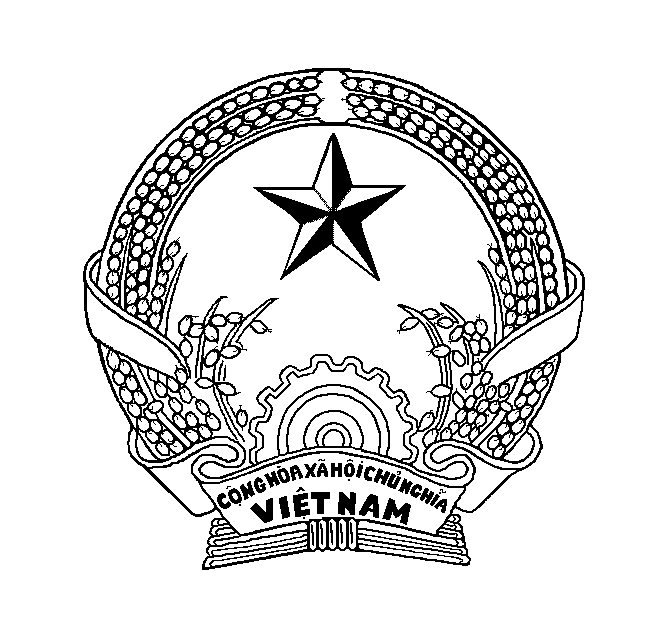 MINISTRY OF AGRICULTURE AND RURAL DEVELOPMENT - SOCIALIST REPUBLIC OF VIET NAMNATIONAL AGRO-FORESTRY-FISHERIES QUALITY ASSURANCE DEPARTMENT
BRANCH 6Add: 386C CACH MANG THANG 8 ST., BUI HUU NGHIA WARD, BINH THUY DIST., CAN THO CITY, VIETNAMTel: 84-292-3883257;      Fax: 84-292-3884697;       E-mail: tonghop.nafi6@mard.gov.vnANIMAL HEALTH/OFFICIAL CERTIFICATEFOR THE ENTRY INTO THE UNION OF NON SHELF-STABLE COMPOSITE PRODUCTS AND 
SHELF STABLE COMPOSITE PRODUCTS, CONTAINING ANY QUANTITY OF MEAT PRODUCTS EXCEPT GELATINE, COLLAGEN AND HIGHLY REFINED PRODUCTS, AND 
INTENDED FOR HUMAN CONSUMPTION (MODEL COMP) COUNTRY: VIET NAMCOUNTRY: VIET NAMCOUNTRY: VIET NAMCOUNTRY: VIET NAMCOUNTRY: VIET NAMCOUNTRY: VIET NAMCOUNTRY: VIET NAMCOUNTRY: VIET NAMCOUNTRY: VIET NAMAnimal health/Official certificate to the EUAnimal health/Official certificate to the EUAnimal health/Official certificate to the EUAnimal health/Official certificate to the EUAnimal health/Official certificate to the EUAnimal health/Official certificate to the EUAnimal health/Official certificate to the EUAnimal health/Official certificate to the EUAnimal health/Official certificate to the EUAnimal health/Official certificate to the EUAnimal health/Official certificate to the EUPart I: Description of consignmentI.1. Consignor/ExporterName AddressCountry	ISO Country Code:I.1. Consignor/ExporterName AddressCountry	ISO Country Code:I.1. Consignor/ExporterName AddressCountry	ISO Country Code:I.1. Consignor/ExporterName AddressCountry	ISO Country Code:I.1. Consignor/ExporterName AddressCountry	ISO Country Code:I.1. Consignor/ExporterName AddressCountry	ISO Country Code:I.1. Consignor/ExporterName AddressCountry	ISO Country Code:I.1. Consignor/ExporterName AddressCountry	ISO Country Code:I.2. Certificate referenceYK00000/23/CHI.2. Certificate referenceYK00000/23/CHI.2. Certificate referenceYK00000/23/CHI.2. Certificate referenceYK00000/23/CHI.2. Certificate referenceYK00000/23/CHI.2. Certificate referenceYK00000/23/CHI.2. Certificate referenceYK00000/23/CHI.2. Certificate referenceYK00000/23/CHI.2. Certificate referenceYK00000/23/CHI.2. Certificate referenceYK00000/23/CHI.2.a. IMSOC referencePart I: Description of consignmentI.1. Consignor/ExporterName AddressCountry	ISO Country Code:I.1. Consignor/ExporterName AddressCountry	ISO Country Code:I.1. Consignor/ExporterName AddressCountry	ISO Country Code:I.1. Consignor/ExporterName AddressCountry	ISO Country Code:I.1. Consignor/ExporterName AddressCountry	ISO Country Code:I.1. Consignor/ExporterName AddressCountry	ISO Country Code:I.1. Consignor/ExporterName AddressCountry	ISO Country Code:I.1. Consignor/ExporterName AddressCountry	ISO Country Code:I.3. Central Competent AuthorityNATIONAL AGRO-FORESTRY-FISHERIES QUALITY ASSURANCE DEPARTMENT (NAFIQAD)I.3. Central Competent AuthorityNATIONAL AGRO-FORESTRY-FISHERIES QUALITY ASSURANCE DEPARTMENT (NAFIQAD)I.3. Central Competent AuthorityNATIONAL AGRO-FORESTRY-FISHERIES QUALITY ASSURANCE DEPARTMENT (NAFIQAD)I.3. Central Competent AuthorityNATIONAL AGRO-FORESTRY-FISHERIES QUALITY ASSURANCE DEPARTMENT (NAFIQAD)I.3. Central Competent AuthorityNATIONAL AGRO-FORESTRY-FISHERIES QUALITY ASSURANCE DEPARTMENT (NAFIQAD)I.3. Central Competent AuthorityNATIONAL AGRO-FORESTRY-FISHERIES QUALITY ASSURANCE DEPARTMENT (NAFIQAD)I.3. Central Competent AuthorityNATIONAL AGRO-FORESTRY-FISHERIES QUALITY ASSURANCE DEPARTMENT (NAFIQAD)I.3. Central Competent AuthorityNATIONAL AGRO-FORESTRY-FISHERIES QUALITY ASSURANCE DEPARTMENT (NAFIQAD)I.3. Central Competent AuthorityNATIONAL AGRO-FORESTRY-FISHERIES QUALITY ASSURANCE DEPARTMENT (NAFIQAD)I.3. Central Competent AuthorityNATIONAL AGRO-FORESTRY-FISHERIES QUALITY ASSURANCE DEPARTMENT (NAFIQAD)QR CODEPart I: Description of consignmentI.1. Consignor/ExporterName AddressCountry	ISO Country Code:I.1. Consignor/ExporterName AddressCountry	ISO Country Code:I.1. Consignor/ExporterName AddressCountry	ISO Country Code:I.1. Consignor/ExporterName AddressCountry	ISO Country Code:I.1. Consignor/ExporterName AddressCountry	ISO Country Code:I.1. Consignor/ExporterName AddressCountry	ISO Country Code:I.1. Consignor/ExporterName AddressCountry	ISO Country Code:I.1. Consignor/ExporterName AddressCountry	ISO Country Code:I.4. Local Competent AuthorityNAFIQAD - BRANCH 6I.4. Local Competent AuthorityNAFIQAD - BRANCH 6I.4. Local Competent AuthorityNAFIQAD - BRANCH 6I.4. Local Competent AuthorityNAFIQAD - BRANCH 6I.4. Local Competent AuthorityNAFIQAD - BRANCH 6I.4. Local Competent AuthorityNAFIQAD - BRANCH 6I.4. Local Competent AuthorityNAFIQAD - BRANCH 6I.4. Local Competent AuthorityNAFIQAD - BRANCH 6I.4. Local Competent AuthorityNAFIQAD - BRANCH 6I.4. Local Competent AuthorityNAFIQAD - BRANCH 6QR CODEPart I: Description of consignmentI.5. Consignee/ImporterName:Address:Country:	ISO Country Code:I.5. Consignee/ImporterName:Address:Country:	ISO Country Code:I.5. Consignee/ImporterName:Address:Country:	ISO Country Code:I.5. Consignee/ImporterName:Address:Country:	ISO Country Code:I.5. Consignee/ImporterName:Address:Country:	ISO Country Code:I.5. Consignee/ImporterName:Address:Country:	ISO Country Code:I.5. Consignee/ImporterName:Address:Country:	ISO Country Code:I.5. Consignee/ImporterName:Address:Country:	ISO Country Code:I.6. Operator responsible for the consignment Name:Address:Country:	ISO Country Code:I.6. Operator responsible for the consignment Name:Address:Country:	ISO Country Code:I.6. Operator responsible for the consignment Name:Address:Country:	ISO Country Code:I.6. Operator responsible for the consignment Name:Address:Country:	ISO Country Code:I.6. Operator responsible for the consignment Name:Address:Country:	ISO Country Code:I.6. Operator responsible for the consignment Name:Address:Country:	ISO Country Code:I.6. Operator responsible for the consignment Name:Address:Country:	ISO Country Code:I.6. Operator responsible for the consignment Name:Address:Country:	ISO Country Code:I.6. Operator responsible for the consignment Name:Address:Country:	ISO Country Code:I.6. Operator responsible for the consignment Name:Address:Country:	ISO Country Code:I.6. Operator responsible for the consignment Name:Address:Country:	ISO Country Code:Part I: Description of consignment I.7. Country of originVIET NAM I.7. Country of originVIET NAMISO Country CodeVNISO Country CodeVNISO Country CodeVNISO Country CodeVNISO Country CodeVNISO Country CodeVN I.9. Country of destination I.9. Country of destination I.9. Country of destination I.9. Country of destination I.9. Country of destination I.9. Country of destination I.9. Country of destinationISO Country CodeISO Country CodeISO Country CodeISO Country CodePart I: Description of consignment I.8. Region of origin I.8. Region of originCodeCodeCodeCodeCodeCode I.10. Region of destination	 I.10. Region of destination	 I.10. Region of destination	 I.10. Region of destination	 I.10. Region of destination	 I.10. Region of destination	 I.10. Region of destination	CodeCodeCodeCodePart I: Description of consignmentI.11. Place of dispatch  Name:	Registration/Approval No:Address:Country:	ISO Country Code:I.11. Place of dispatch  Name:	Registration/Approval No:Address:Country:	ISO Country Code:I.11. Place of dispatch  Name:	Registration/Approval No:Address:Country:	ISO Country Code:I.11. Place of dispatch  Name:	Registration/Approval No:Address:Country:	ISO Country Code:I.11. Place of dispatch  Name:	Registration/Approval No:Address:Country:	ISO Country Code:I.11. Place of dispatch  Name:	Registration/Approval No:Address:Country:	ISO Country Code:I.11. Place of dispatch  Name:	Registration/Approval No:Address:Country:	ISO Country Code:I.11. Place of dispatch  Name:	Registration/Approval No:Address:Country:	ISO Country Code:I.12. Place of destination  Name:	Registration/Approval No:Address:Country:	ISO Country Code:I.12. Place of destination  Name:	Registration/Approval No:Address:Country:	ISO Country Code:I.12. Place of destination  Name:	Registration/Approval No:Address:Country:	ISO Country Code:I.12. Place of destination  Name:	Registration/Approval No:Address:Country:	ISO Country Code:I.12. Place of destination  Name:	Registration/Approval No:Address:Country:	ISO Country Code:I.12. Place of destination  Name:	Registration/Approval No:Address:Country:	ISO Country Code:I.12. Place of destination  Name:	Registration/Approval No:Address:Country:	ISO Country Code:I.12. Place of destination  Name:	Registration/Approval No:Address:Country:	ISO Country Code:I.12. Place of destination  Name:	Registration/Approval No:Address:Country:	ISO Country Code:I.12. Place of destination  Name:	Registration/Approval No:Address:Country:	ISO Country Code:I.12. Place of destination  Name:	Registration/Approval No:Address:Country:	ISO Country Code:Part I: Description of consignmentI.13. Place of loadingI.13. Place of loadingI.13. Place of loadingI.13. Place of loadingI.13. Place of loadingI.13. Place of loadingI.13. Place of loadingI.13. Place of loadingI.14. Date and time of departureI.14. Date and time of departureI.14. Date and time of departureI.14. Date and time of departureI.14. Date and time of departureI.14. Date and time of departureI.14. Date and time of departureI.14. Date and time of departureI.14. Date and time of departureI.14. Date and time of departureI.14. Date and time of departureI.15. Means of TransportI.15. Means of TransportI.15. Means of TransportI.15. Means of TransportI.15. Means of TransportI.15. Means of TransportI.15. Means of TransportI.15. Means of TransportI.16. Entry Border Control PostI.16. Entry Border Control PostI.16. Entry Border Control PostI.16. Entry Border Control PostI.16. Entry Border Control PostI.16. Entry Border Control PostI.16. Entry Border Control PostI.16. Entry Border Control PostI.16. Entry Border Control PostI.16. Entry Border Control PostI.16. Entry Border Control Post☐ Aircraft☐ Aircraft☐ Aircraft Vessel Vessel Vessel Vessel VesselI.17. Accompanying documentsI.17. Accompanying documentsI.17. Accompanying documentsI.17. Accompanying documentsI.17. Accompanying documentsI.17. Accompanying documentsI.17. Accompanying documentsI.17. Accompanying documentsI.17. Accompanying documentsI.17. Accompanying documentsI.17. Accompanying documents☐ Railway☐ Railway☐ Railway☐ Road vehicle☐ Road vehicle☐ Road vehicle☐ Road vehicle☐ Road vehicleType:Type:Type:Type:Type:Code:Code:Code:Code:Code:Code:Identification:Identification:Identification:Identification:Identification:Identification:Identification:Identification:Country:Country:Country:Country:Country:ISO Country Code:ISO Country Code:ISO Country Code:ISO Country Code:ISO Country Code:ISO Country Code:Identification:Identification:Identification:Identification:Identification:Identification:Identification:Identification:Commercial document reference:Commercial document reference:Commercial document reference:Commercial document reference:Commercial document reference:Commercial document reference:Commercial document reference:Commercial document reference:Commercial document reference:Commercial document reference:Commercial document reference:I.18. Transport conditionsI.18. Transport conditionsI.18. Transport conditions☐ Ambient☐ Ambient☐ Ambient☐ Ambient☐ Ambient☐ Ambient☐ Chilled☐ Chilled☐ Chilled☐ Chilled☐ Chilled Frozen   Frozen   Frozen   Frozen   Frozen  I.19. Container number / Seal numberI.19. Container number / Seal numberI.19. Container number / Seal numberI.19. Container number / Seal numberI.19. Container number / Seal numberI.19. Container number / Seal numberI.19. Container number / Seal numberI.19. Container number / Seal numberI.19. Container number / Seal numberI.19. Container number / Seal numberI.19. Container number / Seal numberI.19. Container number / Seal numberI.19. Container number / Seal numberI.19. Container number / Seal numberI.19. Container number / Seal numberI.19. Container number / Seal numberI.19. Container number / Seal numberI.19. Container number / Seal numberI.19. Container number / Seal numberContainer No:Container No:Container No:Container No:Container No:Container No:Container No:Seal No:Seal No:Seal No:Seal No:Seal No:Seal No:Seal No:Seal No:Seal No:Seal No:Seal No:Seal No:I.20. Certified as or forI.20. Certified as or forI.20. Certified as or forI.20. Certified as or forI.20. Certified as or forI.20. Certified as or forI.20. Certified as or forI.20. Certified as or forI.20. Certified as or forI.20. Certified as or forI.20. Certified as or forI.20. Certified as or forI.20. Certified as or forI.20. Certified as or forI.20. Certified as or forI.20. Certified as or forI.20. Certified as or forI.20. Certified as or forI.20. Certified as or for Products for human consumption Products for human consumption Products for human consumption Products for human consumption Products for human consumption Products for human consumption Products for human consumption Products for human consumption Products for human consumption Products for human consumption Products for human consumption Products for human consumption Products for human consumption Products for human consumption Products for human consumption Products for human consumption Products for human consumption Products for human consumption Products for human consumptionI.21. I.21. I.21. I.21. I.21. I.21. I.21. I.21. I.22.  For internal marketI.22.  For internal marketI.22.  For internal marketI.22.  For internal marketI.22.  For internal marketI.22.  For internal marketI.22.  For internal marketI.22.  For internal marketI.22.  For internal marketI.22.  For internal marketI.22.  For internal marketI.21. I.21. I.21. I.21. I.21. I.21. I.21. I.21. I.23.I.23.I.23.I.23.I.23.I.23.I.23.I.23.I.23.I.23.I.23.I.24. Total number of packagesI.24. Total number of packagesI.24. Total number of packagesI.24. Total number of packagesI.25. Total quantityI.25. Total quantityI.25. Total quantityI.25. Total quantityI.25. Total quantityI.25. Total quantityI.25. Total quantityI.26. Total net weight/gross weight (kg)I.26. Total net weight/gross weight (kg)I.26. Total net weight/gross weight (kg)I.26. Total net weight/gross weight (kg)I.26. Total net weight/gross weight (kg)I.26. Total net weight/gross weight (kg)I.26. Total net weight/gross weight (kg)I.26. Total net weight/gross weight (kg)I.27. Description of consignmentI.27. Description of consignmentI.27. Description of consignmentI.27. Description of consignmentI.27. Description of consignmentI.27. Description of consignmentI.27. Description of consignmentI.27. Description of consignmentI.27. Description of consignmentI.27. Description of consignmentI.27. Description of consignmentI.27. Description of consignmentI.27. Description of consignmentI.27. Description of consignmentI.27. Description of consignmentI.27. Description of consignmentI.27. Description of consignmentI.27. Description of consignmentI.27. Description of consignmentCN codeCN codeCN codeCN codeCN codeCN codeCN codeCN codeCN codeCN codeCN codeCN codeCN codeCN codeCN codeCN codeCN codeQuantityQuantitySlaughterhouseCold storeCold storeCold storeCold storeCold storeType of packagingType of packagingType of packagingType of packagingType of packagingType of packagingNet weightNet weightNet weightNet weightNet weightNet weightNet weightTreatment typeTreatment typeTreatment typeTreatment typeNature of commodityNature of commodityNature of commodityNature of commodityNature of commodityNumber of packagesNumber of packagesNumber of packagesNumber of packagesNumber of packagesNumber of packagesBatch NoBatch NoBatch No☐ Final consumerDate of collection/productionDate of collection/productionDate of collection/productionDate of collection/productionDate of collection/productionDate of collection/productionDate of collection/productionDate of collection/productionDate of collection/productionManufacturing plantManufacturing plantManufacturing plantManufacturing plantManufacturing plantManufacturing plantManufacturing plantManufacturing plantManufacturing plant☐ Final consumer COUNTRY: VIET NAM COUNTRY: VIET NAM COUNTRY: VIET NAM COUNTRY: VIET NAM COUNTRY: VIET NAM COUNTRY: VIET NAM COUNTRY: VIET NAM COUNTRY: VIET NAM COUNTRY: VIET NAM COUNTRY: VIET NAM COUNTRY: VIET NAMCertificate model COMPCertificate model COMPPart II: CertificationPart II: CertificationII.  Health informationII.  Health informationII.  Health informationII.  Health informationII.  Health informationII.  Health informationII.  Health informationII.  Health informationII.  Health informationII.  Health informationII.a. Certificate referenceYK00000/23/CHII.b. IMSOC referencePart II: CertificationPart II: CertificationI, the undersigned, hereby certify that:I, the undersigned, hereby certify that:I, the undersigned, hereby certify that:I, the undersigned, hereby certify that:I, the undersigned, hereby certify that:I, the undersigned, hereby certify that:I, the undersigned, hereby certify that:I, the undersigned, hereby certify that:I, the undersigned, hereby certify that:I, the undersigned, hereby certify that:I, the undersigned, hereby certify that:I, the undersigned, hereby certify that:Part II: CertificationPart II: CertificationII.1.II.1.II.1.I am aware of the relevant requirements of Regulation (EC) No 178/2002 of the European Parliament and of the Council, Regulation (EC) No 852/2004 of the European Parliament and of the Council, Regulation (EC) No 853/2004 of the European Parliament and of the Council, Regulation (EC) No 396/2005 of the European Parliament and of the Council, Commission Regulation (EC) No 1881/2006, Regulation (EU) 2017/625 of the European Parliament and of the Council, Commission Delegated Regulations (EU) 2019/624 and (EU) 2019/625, Commission Implementing Regulation (EU) 2019/627 and Commission Decision 2011/163/EU.I am aware of the relevant requirements of Regulation (EC) No 178/2002 of the European Parliament and of the Council, Regulation (EC) No 852/2004 of the European Parliament and of the Council, Regulation (EC) No 853/2004 of the European Parliament and of the Council, Regulation (EC) No 396/2005 of the European Parliament and of the Council, Commission Regulation (EC) No 1881/2006, Regulation (EU) 2017/625 of the European Parliament and of the Council, Commission Delegated Regulations (EU) 2019/624 and (EU) 2019/625, Commission Implementing Regulation (EU) 2019/627 and Commission Decision 2011/163/EU.I am aware of the relevant requirements of Regulation (EC) No 178/2002 of the European Parliament and of the Council, Regulation (EC) No 852/2004 of the European Parliament and of the Council, Regulation (EC) No 853/2004 of the European Parliament and of the Council, Regulation (EC) No 396/2005 of the European Parliament and of the Council, Commission Regulation (EC) No 1881/2006, Regulation (EU) 2017/625 of the European Parliament and of the Council, Commission Delegated Regulations (EU) 2019/624 and (EU) 2019/625, Commission Implementing Regulation (EU) 2019/627 and Commission Decision 2011/163/EU.I am aware of the relevant requirements of Regulation (EC) No 178/2002 of the European Parliament and of the Council, Regulation (EC) No 852/2004 of the European Parliament and of the Council, Regulation (EC) No 853/2004 of the European Parliament and of the Council, Regulation (EC) No 396/2005 of the European Parliament and of the Council, Commission Regulation (EC) No 1881/2006, Regulation (EU) 2017/625 of the European Parliament and of the Council, Commission Delegated Regulations (EU) 2019/624 and (EU) 2019/625, Commission Implementing Regulation (EU) 2019/627 and Commission Decision 2011/163/EU.I am aware of the relevant requirements of Regulation (EC) No 178/2002 of the European Parliament and of the Council, Regulation (EC) No 852/2004 of the European Parliament and of the Council, Regulation (EC) No 853/2004 of the European Parliament and of the Council, Regulation (EC) No 396/2005 of the European Parliament and of the Council, Commission Regulation (EC) No 1881/2006, Regulation (EU) 2017/625 of the European Parliament and of the Council, Commission Delegated Regulations (EU) 2019/624 and (EU) 2019/625, Commission Implementing Regulation (EU) 2019/627 and Commission Decision 2011/163/EU.I am aware of the relevant requirements of Regulation (EC) No 178/2002 of the European Parliament and of the Council, Regulation (EC) No 852/2004 of the European Parliament and of the Council, Regulation (EC) No 853/2004 of the European Parliament and of the Council, Regulation (EC) No 396/2005 of the European Parliament and of the Council, Commission Regulation (EC) No 1881/2006, Regulation (EU) 2017/625 of the European Parliament and of the Council, Commission Delegated Regulations (EU) 2019/624 and (EU) 2019/625, Commission Implementing Regulation (EU) 2019/627 and Commission Decision 2011/163/EU.I am aware of the relevant requirements of Regulation (EC) No 178/2002 of the European Parliament and of the Council, Regulation (EC) No 852/2004 of the European Parliament and of the Council, Regulation (EC) No 853/2004 of the European Parliament and of the Council, Regulation (EC) No 396/2005 of the European Parliament and of the Council, Commission Regulation (EC) No 1881/2006, Regulation (EU) 2017/625 of the European Parliament and of the Council, Commission Delegated Regulations (EU) 2019/624 and (EU) 2019/625, Commission Implementing Regulation (EU) 2019/627 and Commission Decision 2011/163/EU.I am aware of the relevant requirements of Regulation (EC) No 178/2002 of the European Parliament and of the Council, Regulation (EC) No 852/2004 of the European Parliament and of the Council, Regulation (EC) No 853/2004 of the European Parliament and of the Council, Regulation (EC) No 396/2005 of the European Parliament and of the Council, Commission Regulation (EC) No 1881/2006, Regulation (EU) 2017/625 of the European Parliament and of the Council, Commission Delegated Regulations (EU) 2019/624 and (EU) 2019/625, Commission Implementing Regulation (EU) 2019/627 and Commission Decision 2011/163/EU.I am aware of the relevant requirements of Regulation (EC) No 178/2002 of the European Parliament and of the Council, Regulation (EC) No 852/2004 of the European Parliament and of the Council, Regulation (EC) No 853/2004 of the European Parliament and of the Council, Regulation (EC) No 396/2005 of the European Parliament and of the Council, Commission Regulation (EC) No 1881/2006, Regulation (EU) 2017/625 of the European Parliament and of the Council, Commission Delegated Regulations (EU) 2019/624 and (EU) 2019/625, Commission Implementing Regulation (EU) 2019/627 and Commission Decision 2011/163/EU.Part II: CertificationPart II: CertificationII.2.II.2.II.2.The composite products described in Part I:The composite products described in Part I:The composite products described in Part I:The composite products described in Part I:The composite products described in Part I:The composite products described in Part I:The composite products described in Part I:The composite products described in Part I:The composite products described in Part I:Part II: CertificationPart II: Certification(a)(a)comply with Article 5 of Regulation (EC) No 852/2004, in particular they come from (an) establishment(s) implementing a programme based on the hazard analysis and critical control points (HACCP) principles, regularly audited by the competent authorities;comply with Article 5 of Regulation (EC) No 852/2004, in particular they come from (an) establishment(s) implementing a programme based on the hazard analysis and critical control points (HACCP) principles, regularly audited by the competent authorities;comply with Article 5 of Regulation (EC) No 852/2004, in particular they come from (an) establishment(s) implementing a programme based on the hazard analysis and critical control points (HACCP) principles, regularly audited by the competent authorities;comply with Article 5 of Regulation (EC) No 852/2004, in particular they come from (an) establishment(s) implementing a programme based on the hazard analysis and critical control points (HACCP) principles, regularly audited by the competent authorities;comply with Article 5 of Regulation (EC) No 852/2004, in particular they come from (an) establishment(s) implementing a programme based on the hazard analysis and critical control points (HACCP) principles, regularly audited by the competent authorities;comply with Article 5 of Regulation (EC) No 852/2004, in particular they come from (an) establishment(s) implementing a programme based on the hazard analysis and critical control points (HACCP) principles, regularly audited by the competent authorities;comply with Article 5 of Regulation (EC) No 852/2004, in particular they come from (an) establishment(s) implementing a programme based on the hazard analysis and critical control points (HACCP) principles, regularly audited by the competent authorities;Part II: CertificationPart II: Certification(b)(b)comply with Article 6(1), point (b), of Regulation (EC) No 853/2004 on the origin of the products of animal origin used in their productioncomply with Article 6(1), point (b), of Regulation (EC) No 853/2004 on the origin of the products of animal origin used in their productioncomply with Article 6(1), point (b), of Regulation (EC) No 853/2004 on the origin of the products of animal origin used in their productioncomply with Article 6(1), point (b), of Regulation (EC) No 853/2004 on the origin of the products of animal origin used in their productioncomply with Article 6(1), point (b), of Regulation (EC) No 853/2004 on the origin of the products of animal origin used in their productioncomply with Article 6(1), point (b), of Regulation (EC) No 853/2004 on the origin of the products of animal origin used in their productioncomply with Article 6(1), point (b), of Regulation (EC) No 853/2004 on the origin of the products of animal origin used in their productionPart II: CertificationPart II: Certification(c)(c)were produced in accordance with the requirements referred to under point II.1.;were produced in accordance with the requirements referred to under point II.1.;were produced in accordance with the requirements referred to under point II.1.;were produced in accordance with the requirements referred to under point II.1.;were produced in accordance with the requirements referred to under point II.1.;were produced in accordance with the requirements referred to under point II.1.;were produced in accordance with the requirements referred to under point II.1.;Part II: CertificationPart II: Certification(d)(d)fulfil the guarantees covering live animals and products thereof provided by the residue plans submitted in accordance with Article 29 of Council Directive 96/23/EC;fulfil the guarantees covering live animals and products thereof provided by the residue plans submitted in accordance with Article 29 of Council Directive 96/23/EC;fulfil the guarantees covering live animals and products thereof provided by the residue plans submitted in accordance with Article 29 of Council Directive 96/23/EC;fulfil the guarantees covering live animals and products thereof provided by the residue plans submitted in accordance with Article 29 of Council Directive 96/23/EC;fulfil the guarantees covering live animals and products thereof provided by the residue plans submitted in accordance with Article 29 of Council Directive 96/23/EC;fulfil the guarantees covering live animals and products thereof provided by the residue plans submitted in accordance with Article 29 of Council Directive 96/23/EC;fulfil the guarantees covering live animals and products thereof provided by the residue plans submitted in accordance with Article 29 of Council Directive 96/23/EC;Part II: CertificationPart II: Certification(e)(e)contain processed products of animal origin that were produced in the establishments located in the Member States or in the third countries authorised for entry into the Union of those processed products of animal origin;contain processed products of animal origin that were produced in the establishments located in the Member States or in the third countries authorised for entry into the Union of those processed products of animal origin;contain processed products of animal origin that were produced in the establishments located in the Member States or in the third countries authorised for entry into the Union of those processed products of animal origin;contain processed products of animal origin that were produced in the establishments located in the Member States or in the third countries authorised for entry into the Union of those processed products of animal origin;contain processed products of animal origin that were produced in the establishments located in the Member States or in the third countries authorised for entry into the Union of those processed products of animal origin;contain processed products of animal origin that were produced in the establishments located in the Member States or in the third countries authorised for entry into the Union of those processed products of animal origin;contain processed products of animal origin that were produced in the establishments located in the Member States or in the third countries authorised for entry into the Union of those processed products of animal origin;Part II: CertificationPart II: Certification(f)(f)have been produced under conditions guaranteeing compliance with the maximum residue levels for pesticides laid down in Regulation (EC) No 396/2005, and the maximum levels for contaminants laid down in Regulation (EC) No 1881/2006.have been produced under conditions guaranteeing compliance with the maximum residue levels for pesticides laid down in Regulation (EC) No 396/2005, and the maximum levels for contaminants laid down in Regulation (EC) No 1881/2006.have been produced under conditions guaranteeing compliance with the maximum residue levels for pesticides laid down in Regulation (EC) No 396/2005, and the maximum levels for contaminants laid down in Regulation (EC) No 1881/2006.have been produced under conditions guaranteeing compliance with the maximum residue levels for pesticides laid down in Regulation (EC) No 396/2005, and the maximum levels for contaminants laid down in Regulation (EC) No 1881/2006.have been produced under conditions guaranteeing compliance with the maximum residue levels for pesticides laid down in Regulation (EC) No 396/2005, and the maximum levels for contaminants laid down in Regulation (EC) No 1881/2006.have been produced under conditions guaranteeing compliance with the maximum residue levels for pesticides laid down in Regulation (EC) No 396/2005, and the maximum levels for contaminants laid down in Regulation (EC) No 1881/2006.have been produced under conditions guaranteeing compliance with the maximum residue levels for pesticides laid down in Regulation (EC) No 396/2005, and the maximum levels for contaminants laid down in Regulation (EC) No 1881/2006.II.3.II.3.II.3.the composite products(2) described in Part I contain:the composite products(2) described in Part I contain:the composite products(2) described in Part I contain:the composite products(2) described in Part I contain:the composite products(2) described in Part I contain:the composite products(2) described in Part I contain:the composite products(2) described in Part I contain:the composite products(2) described in Part I contain:the composite products(2) described in Part I contain:(1)either(1)either(1)either[II.3.A. Meat products(3) in any quantity except gelatine, collagen and highly refined products referred to in Annex III, Section XVI, to Regulation (EC) No 853/2004, which:[II.3.A. Meat products(3) in any quantity except gelatine, collagen and highly refined products referred to in Annex III, Section XVI, to Regulation (EC) No 853/2004, which:[II.3.A. Meat products(3) in any quantity except gelatine, collagen and highly refined products referred to in Annex III, Section XVI, to Regulation (EC) No 853/2004, which:[II.3.A. Meat products(3) in any quantity except gelatine, collagen and highly refined products referred to in Annex III, Section XVI, to Regulation (EC) No 853/2004, which:[II.3.A. Meat products(3) in any quantity except gelatine, collagen and highly refined products referred to in Annex III, Section XVI, to Regulation (EC) No 853/2004, which:[II.3.A. Meat products(3) in any quantity except gelatine, collagen and highly refined products referred to in Annex III, Section XVI, to Regulation (EC) No 853/2004, which:[II.3.A. Meat products(3) in any quantity except gelatine, collagen and highly refined products referred to in Annex III, Section XVI, to Regulation (EC) No 853/2004, which:[II.3.A. Meat products(3) in any quantity except gelatine, collagen and highly refined products referred to in Annex III, Section XVI, to Regulation (EC) No 853/2004, which:[II.3.A. Meat products(3) in any quantity except gelatine, collagen and highly refined products referred to in Annex III, Section XVI, to Regulation (EC) No 853/2004, which:1)meet the animal health requirements laid down in Commission Delegated Regulation (EU) 2020/692 and contain the following meat constituents which are eligible for entry into the Union as such and meet the following criteria:meet the animal health requirements laid down in Commission Delegated Regulation (EU) 2020/692 and contain the following meat constituents which are eligible for entry into the Union as such and meet the following criteria:meet the animal health requirements laid down in Commission Delegated Regulation (EU) 2020/692 and contain the following meat constituents which are eligible for entry into the Union as such and meet the following criteria:meet the animal health requirements laid down in Commission Delegated Regulation (EU) 2020/692 and contain the following meat constituents which are eligible for entry into the Union as such and meet the following criteria:meet the animal health requirements laid down in Commission Delegated Regulation (EU) 2020/692 and contain the following meat constituents which are eligible for entry into the Union as such and meet the following criteria:meet the animal health requirements laid down in Commission Delegated Regulation (EU) 2020/692 and contain the following meat constituents which are eligible for entry into the Union as such and meet the following criteria:meet the animal health requirements laid down in Commission Delegated Regulation (EU) 2020/692 and contain the following meat constituents which are eligible for entry into the Union as such and meet the following criteria:meet the animal health requirements laid down in Commission Delegated Regulation (EU) 2020/692 and contain the following meat constituents which are eligible for entry into the Union as such and meet the following criteria:meet the animal health requirements laid down in Commission Delegated Regulation (EU) 2020/692 and contain the following meat constituents which are eligible for entry into the Union as such and meet the following criteria:meet the animal health requirements laid down in Commission Delegated Regulation (EU) 2020/692 and contain the following meat constituents which are eligible for entry into the Union as such and meet the following criteria:meet the animal health requirements laid down in Commission Delegated Regulation (EU) 2020/692 and contain the following meat constituents which are eligible for entry into the Union as such and meet the following criteria:                                 Species(4)              Treatment (5)               Origin(6)	Approved Establishment(s)(7)                                 Species(4)              Treatment (5)               Origin(6)	Approved Establishment(s)(7)                                 Species(4)              Treatment (5)               Origin(6)	Approved Establishment(s)(7)                                 Species(4)              Treatment (5)               Origin(6)	Approved Establishment(s)(7)                                 Species(4)              Treatment (5)               Origin(6)	Approved Establishment(s)(7)                                 Species(4)              Treatment (5)               Origin(6)	Approved Establishment(s)(7)                                 Species(4)              Treatment (5)               Origin(6)	Approved Establishment(s)(7)(1)[2)(1)[2)originate fromoriginate fromoriginate fromoriginate fromoriginate fromoriginate fromoriginate fromoriginate fromoriginate fromoriginate from(1)either [the same country as the country of origin in Box I.7;] [the same country as the country of origin in Box I.7;] [the same country as the country of origin in Box I.7;] [the same country as the country of origin in Box I.7;] [the same country as the country of origin in Box I.7;] [the same country as the country of origin in Box I.7;](1)and/or(1)and/or[a Member State;][a Member State;][a Member State;][a Member State;][a Member State;][a Member State;](1)and/or(1)and/or[a zone with code authorised for entry into the Union of meat products not required to undergo a specific risk-mitigating treatment as set out in Annex XV to Commission Implementing Regulation (EU) 2021/404 with assigned treatment A, and the zone where the composite product was produced is also authorised for entry into the Union of meat products with assigned treatment.]] (8)[a zone with code authorised for entry into the Union of meat products not required to undergo a specific risk-mitigating treatment as set out in Annex XV to Commission Implementing Regulation (EU) 2021/404 with assigned treatment A, and the zone where the composite product was produced is also authorised for entry into the Union of meat products with assigned treatment.]] (8)[a zone with code authorised for entry into the Union of meat products not required to undergo a specific risk-mitigating treatment as set out in Annex XV to Commission Implementing Regulation (EU) 2021/404 with assigned treatment A, and the zone where the composite product was produced is also authorised for entry into the Union of meat products with assigned treatment.]] (8)[a zone with code authorised for entry into the Union of meat products not required to undergo a specific risk-mitigating treatment as set out in Annex XV to Commission Implementing Regulation (EU) 2021/404 with assigned treatment A, and the zone where the composite product was produced is also authorised for entry into the Union of meat products with assigned treatment.]] (8)[a zone with code authorised for entry into the Union of meat products not required to undergo a specific risk-mitigating treatment as set out in Annex XV to Commission Implementing Regulation (EU) 2021/404 with assigned treatment A, and the zone where the composite product was produced is also authorised for entry into the Union of meat products with assigned treatment.]] (8)[a zone with code authorised for entry into the Union of meat products not required to undergo a specific risk-mitigating treatment as set out in Annex XV to Commission Implementing Regulation (EU) 2021/404 with assigned treatment A, and the zone where the composite product was produced is also authorised for entry into the Union of meat products with assigned treatment.]] (8)(1)[3)(1)[3)if containing material from bovine, ovine or caprine animals, with regard to bovine spongiform encephalopathy (BSE):if containing material from bovine, ovine or caprine animals, with regard to bovine spongiform encephalopathy (BSE):if containing material from bovine, ovine or caprine animals, with regard to bovine spongiform encephalopathy (BSE):if containing material from bovine, ovine or caprine animals, with regard to bovine spongiform encephalopathy (BSE):if containing material from bovine, ovine or caprine animals, with regard to bovine spongiform encephalopathy (BSE):if containing material from bovine, ovine or caprine animals, with regard to bovine spongiform encephalopathy (BSE):if containing material from bovine, ovine or caprine animals, with regard to bovine spongiform encephalopathy (BSE):if containing material from bovine, ovine or caprine animals, with regard to bovine spongiform encephalopathy (BSE):if containing material from bovine, ovine or caprine animals, with regard to bovine spongiform encephalopathy (BSE):if containing material from bovine, ovine or caprine animals, with regard to bovine spongiform encephalopathy (BSE):(1)either[the country or region of origin is classified in accordance with Commission Decision 2007/453/EC as a country or region posing a negligible BSE risk,[the country or region of origin is classified in accordance with Commission Decision 2007/453/EC as a country or region posing a negligible BSE risk,[the country or region of origin is classified in accordance with Commission Decision 2007/453/EC as a country or region posing a negligible BSE risk,[the country or region of origin is classified in accordance with Commission Decision 2007/453/EC as a country or region posing a negligible BSE risk,[the country or region of origin is classified in accordance with Commission Decision 2007/453/EC as a country or region posing a negligible BSE risk,[the country or region of origin is classified in accordance with Commission Decision 2007/453/EC as a country or region posing a negligible BSE risk,(1)[the animals from which the meat products are derived were born, continuously reared and slaughtered in a country or region classified in accordance with Decision 2007/453/EC as a country or region posing a negligible BSE risk in which there have been no BSE indigenous cases;][the animals from which the meat products are derived were born, continuously reared and slaughtered in a country or region classified in accordance with Decision 2007/453/EC as a country or region posing a negligible BSE risk in which there have been no BSE indigenous cases;][the animals from which the meat products are derived were born, continuously reared and slaughtered in a country or region classified in accordance with Decision 2007/453/EC as a country or region posing a negligible BSE risk in which there have been no BSE indigenous cases;][the animals from which the meat products are derived were born, continuously reared and slaughtered in a country or region classified in accordance with Decision 2007/453/EC as a country or region posing a negligible BSE risk in which there have been no BSE indigenous cases;][the animals from which the meat products are derived were born, continuously reared and slaughtered in a country or region classified in accordance with Decision 2007/453/EC as a country or region posing a negligible BSE risk in which there have been no BSE indigenous cases;](1)[the animals from which the meat products are derived originate from a country or region classified in accordance with Decision 2007/453/EC as a country or region posing a negligible BSE risk in which there has been at least one BSE indigenous case, and the meat products do not contain and are not derived from mechanically separated meat obtained from bones of bovine, ovine and caprine animals;][the animals from which the meat products are derived originate from a country or region classified in accordance with Decision 2007/453/EC as a country or region posing a negligible BSE risk in which there has been at least one BSE indigenous case, and the meat products do not contain and are not derived from mechanically separated meat obtained from bones of bovine, ovine and caprine animals;][the animals from which the meat products are derived originate from a country or region classified in accordance with Decision 2007/453/EC as a country or region posing a negligible BSE risk in which there has been at least one BSE indigenous case, and the meat products do not contain and are not derived from mechanically separated meat obtained from bones of bovine, ovine and caprine animals;][the animals from which the meat products are derived originate from a country or region classified in accordance with Decision 2007/453/EC as a country or region posing a negligible BSE risk in which there has been at least one BSE indigenous case, and the meat products do not contain and are not derived from mechanically separated meat obtained from bones of bovine, ovine and caprine animals;][the animals from which the meat products are derived originate from a country or region classified in accordance with Decision 2007/453/EC as a country or region posing a negligible BSE risk in which there has been at least one BSE indigenous case, and the meat products do not contain and are not derived from mechanically separated meat obtained from bones of bovine, ovine and caprine animals;](1)[the animals from which the meat products are derived originate from a country or region classified in accordance with Decision 2007/453/EC as a country or region posing a controlled BSE risk, and:[the animals from which the meat products are derived originate from a country or region classified in accordance with Decision 2007/453/EC as a country or region posing a controlled BSE risk, and:[the animals from which the meat products are derived originate from a country or region classified in accordance with Decision 2007/453/EC as a country or region posing a controlled BSE risk, and:[the animals from which the meat products are derived originate from a country or region classified in accordance with Decision 2007/453/EC as a country or region posing a controlled BSE risk, and:[the animals from which the meat products are derived originate from a country or region classified in accordance with Decision 2007/453/EC as a country or region posing a controlled BSE risk, and:(i)the meat products do not contain and are not derived from specified risk material as defined in Annex V, point 1, to Regulation (EC) No 999/2001 of the European Parliament and of the Council;the meat products do not contain and are not derived from specified risk material as defined in Annex V, point 1, to Regulation (EC) No 999/2001 of the European Parliament and of the Council;the meat products do not contain and are not derived from specified risk material as defined in Annex V, point 1, to Regulation (EC) No 999/2001 of the European Parliament and of the Council;the meat products do not contain and are not derived from specified risk material as defined in Annex V, point 1, to Regulation (EC) No 999/2001 of the European Parliament and of the Council;(ii)the meat products do not contain and are not derived from mechanically separated meat obtained from bones of bovine, ovine and caprine animals;the meat products do not contain and are not derived from mechanically separated meat obtained from bones of bovine, ovine and caprine animals;the meat products do not contain and are not derived from mechanically separated meat obtained from bones of bovine, ovine and caprine animals;the meat products do not contain and are not derived from mechanically separated meat obtained from bones of bovine, ovine and caprine animals;(iii)the animals from which the meat products are derived have not been slaughtered after stunning by means of gas injected into the cranial cavity or killed by the same method or slaughtered by laceration after stunning of central nervous tissue by means of an elongated rodshaped instrument introduced into the cranial cavity;]the animals from which the meat products are derived have not been slaughtered after stunning by means of gas injected into the cranial cavity or killed by the same method or slaughtered by laceration after stunning of central nervous tissue by means of an elongated rodshaped instrument introduced into the cranial cavity;]the animals from which the meat products are derived have not been slaughtered after stunning by means of gas injected into the cranial cavity or killed by the same method or slaughtered by laceration after stunning of central nervous tissue by means of an elongated rodshaped instrument introduced into the cranial cavity;]the animals from which the meat products are derived have not been slaughtered after stunning by means of gas injected into the cranial cavity or killed by the same method or slaughtered by laceration after stunning of central nervous tissue by means of an elongated rodshaped instrument introduced into the cranial cavity;][the animals from which the meat products are derived originate from a country or region classified in accordance with Decision 2007/453/EC as a country or region posing an undetermined BSE risk, and:[the animals from which the meat products are derived originate from a country or region classified in accordance with Decision 2007/453/EC as a country or region posing an undetermined BSE risk, and:[the animals from which the meat products are derived originate from a country or region classified in accordance with Decision 2007/453/EC as a country or region posing an undetermined BSE risk, and:[the animals from which the meat products are derived originate from a country or region classified in accordance with Decision 2007/453/EC as a country or region posing an undetermined BSE risk, and:[the animals from which the meat products are derived originate from a country or region classified in accordance with Decision 2007/453/EC as a country or region posing an undetermined BSE risk, and:(i)the meat products do not contain and are not derived from specified risk material as defined in Annex V, point 1, to Regulation (EC) No 999/2001;the meat products do not contain and are not derived from specified risk material as defined in Annex V, point 1, to Regulation (EC) No 999/2001;the meat products do not contain and are not derived from specified risk material as defined in Annex V, point 1, to Regulation (EC) No 999/2001;the meat products do not contain and are not derived from specified risk material as defined in Annex V, point 1, to Regulation (EC) No 999/2001;(ii)the meat products do not contain and are not derived from mechanically separated meat obtained from bones of bovine, ovine and caprine animals;the meat products do not contain and are not derived from mechanically separated meat obtained from bones of bovine, ovine and caprine animals;the meat products do not contain and are not derived from mechanically separated meat obtained from bones of bovine, ovine and caprine animals;the meat products do not contain and are not derived from mechanically separated meat obtained from bones of bovine, ovine and caprine animals;(iii)the animals from which the meat products are derived have not been slaughtered after stunning by means of gas injected into the cranial cavity or killed by the same method or slaughtered by laceration after stunning of central nervous tissue by means of an elongated rodshaped instrument introduced into the cranial cavity;]the animals from which the meat products are derived have not been slaughtered after stunning by means of gas injected into the cranial cavity or killed by the same method or slaughtered by laceration after stunning of central nervous tissue by means of an elongated rodshaped instrument introduced into the cranial cavity;]the animals from which the meat products are derived have not been slaughtered after stunning by means of gas injected into the cranial cavity or killed by the same method or slaughtered by laceration after stunning of central nervous tissue by means of an elongated rodshaped instrument introduced into the cranial cavity;]the animals from which the meat products are derived have not been slaughtered after stunning by means of gas injected into the cranial cavity or killed by the same method or slaughtered by laceration after stunning of central nervous tissue by means of an elongated rodshaped instrument introduced into the cranial cavity;](iv)the animals from which the meat products are derived have not been fed with meat-and-bone meal or greaves, as defined in the Terrestrial Animal Health Code of the World Organisation for Animal Health;the animals from which the meat products are derived have not been fed with meat-and-bone meal or greaves, as defined in the Terrestrial Animal Health Code of the World Organisation for Animal Health;the animals from which the meat products are derived have not been fed with meat-and-bone meal or greaves, as defined in the Terrestrial Animal Health Code of the World Organisation for Animal Health;the animals from which the meat products are derived have not been fed with meat-and-bone meal or greaves, as defined in the Terrestrial Animal Health Code of the World Organisation for Animal Health;(v)the meat products were produced and handled in a manner which ensures that they do not contain and were not contaminated with nervous and lymphatic tissues exposed during the deboning process;]]the meat products were produced and handled in a manner which ensures that they do not contain and were not contaminated with nervous and lymphatic tissues exposed during the deboning process;]]the meat products were produced and handled in a manner which ensures that they do not contain and were not contaminated with nervous and lymphatic tissues exposed during the deboning process;]]the meat products were produced and handled in a manner which ensures that they do not contain and were not contaminated with nervous and lymphatic tissues exposed during the deboning process;]]Certifying officerName (in capital letters) VO QUOC VANDate 15 JAN, 2023StampCertifying officerName (in capital letters) VO QUOC VANDate 15 JAN, 2023StampCertifying officerName (in capital letters) VO QUOC VANDate 15 JAN, 2023StampCertifying officerName (in capital letters) VO QUOC VANDate 15 JAN, 2023StampCertifying officerName (in capital letters) VO QUOC VANDate 15 JAN, 2023StampCertifying officerName (in capital letters) VO QUOC VANDate 15 JAN, 2023StampCertifying officerName (in capital letters) VO QUOC VANDate 15 JAN, 2023StampCertifying officerName (in capital letters) VO QUOC VANDate 15 JAN, 2023StampCertifying officerName (in capital letters) VO QUOC VANDate 15 JAN, 2023StampQualification and title DEPUTY DIRECTORSignatureQualification and title DEPUTY DIRECTORSignatureQualification and title DEPUTY DIRECTORSignatureCOUNTRY: VIET NAMCOUNTRY: VIET NAMCOUNTRY: VIET NAMCOUNTRY: VIET NAMCOUNTRY: VIET NAMCOUNTRY: VIET NAMCOUNTRY: VIET NAMCOUNTRY: VIET NAMCOUNTRY: VIET NAMCOUNTRY: VIET NAMCOUNTRY: VIET NAMCOUNTRY: VIET NAMCOUNTRY: VIET NAMCertificate model COMPCertificate model COMPCertificate model COMPII.  Health informationII.  Health informationII.  Health informationII.  Health informationII.  Health informationII.  Health informationII.  Health informationII.  Health informationII.  Health informationII.  Health informationII.  Health informationII.  Health informationII.  Health informationII.  Health informationII.a. Certificate referenceYK00000/22/CHII.b. IMSOC reference(1)and/or(1)and/or(1)and/or(1)and/or(1)and/or[the country or region of origin is classified in accordance with Decision 2007/453/EC as a country or region posing a controlled BSE risk, and[the country or region of origin is classified in accordance with Decision 2007/453/EC as a country or region posing a controlled BSE risk, and[the country or region of origin is classified in accordance with Decision 2007/453/EC as a country or region posing a controlled BSE risk, and[the country or region of origin is classified in accordance with Decision 2007/453/EC as a country or region posing a controlled BSE risk, and[the country or region of origin is classified in accordance with Decision 2007/453/EC as a country or region posing a controlled BSE risk, and[the country or region of origin is classified in accordance with Decision 2007/453/EC as a country or region posing a controlled BSE risk, and[the country or region of origin is classified in accordance with Decision 2007/453/EC as a country or region posing a controlled BSE risk, and[the country or region of origin is classified in accordance with Decision 2007/453/EC as a country or region posing a controlled BSE risk, and[the country or region of origin is classified in accordance with Decision 2007/453/EC as a country or region posing a controlled BSE risk, and(a)the animals from which the meat products are derived have not been slaughtered after stunning by means of gas injected into the cranial cavity or killed by the same method or slaughtered by laceration after stunning of central nervous tissue by means of an elongated rod-shaped instrument introduced into the cranial cavity;the animals from which the meat products are derived have not been slaughtered after stunning by means of gas injected into the cranial cavity or killed by the same method or slaughtered by laceration after stunning of central nervous tissue by means of an elongated rod-shaped instrument introduced into the cranial cavity;the animals from which the meat products are derived have not been slaughtered after stunning by means of gas injected into the cranial cavity or killed by the same method or slaughtered by laceration after stunning of central nervous tissue by means of an elongated rod-shaped instrument introduced into the cranial cavity;the animals from which the meat products are derived have not been slaughtered after stunning by means of gas injected into the cranial cavity or killed by the same method or slaughtered by laceration after stunning of central nervous tissue by means of an elongated rod-shaped instrument introduced into the cranial cavity;the animals from which the meat products are derived have not been slaughtered after stunning by means of gas injected into the cranial cavity or killed by the same method or slaughtered by laceration after stunning of central nervous tissue by means of an elongated rod-shaped instrument introduced into the cranial cavity;the animals from which the meat products are derived have not been slaughtered after stunning by means of gas injected into the cranial cavity or killed by the same method or slaughtered by laceration after stunning of central nervous tissue by means of an elongated rod-shaped instrument introduced into the cranial cavity;the animals from which the meat products are derived have not been slaughtered after stunning by means of gas injected into the cranial cavity or killed by the same method or slaughtered by laceration after stunning of central nervous tissue by means of an elongated rod-shaped instrument introduced into the cranial cavity;(1)either(1)either(1)either(b)the meat products do not contain and are not derived from: the meat products do not contain and are not derived from: the meat products do not contain and are not derived from: the meat products do not contain and are not derived from: the meat products do not contain and are not derived from: the meat products do not contain and are not derived from: the meat products do not contain and are not derived from:  (i)specified risk material as defined in Annex V, point 1, to Regulation (EC) No 999/2001;specified risk material as defined in Annex V, point 1, to Regulation (EC) No 999/2001;specified risk material as defined in Annex V, point 1, to Regulation (EC) No 999/2001;specified risk material as defined in Annex V, point 1, to Regulation (EC) No 999/2001;specified risk material as defined in Annex V, point 1, to Regulation (EC) No 999/2001;specified risk material as defined in Annex V, point 1, to Regulation (EC) No 999/2001; (ii)mechanically separated meat obtained from bones of bovine, ovine and caprine animals.]mechanically separated meat obtained from bones of bovine, ovine and caprine animals.]mechanically separated meat obtained from bones of bovine, ovine and caprine animals.]mechanically separated meat obtained from bones of bovine, ovine and caprine animals.]mechanically separated meat obtained from bones of bovine, ovine and caprine animals.]mechanically separated meat obtained from bones of bovine, ovine and caprine animals.](1)or(1)or(1)or[(b)the meat products contain and are derived from treated intestines sourced from animals which were born, continuously reared and slaughtered in a country or region classified in accordance with Decision 2007/453/EC as a country or region posing a negligible BSE risk in which there have been no BSE indigenous cases;]the meat products contain and are derived from treated intestines sourced from animals which were born, continuously reared and slaughtered in a country or region classified in accordance with Decision 2007/453/EC as a country or region posing a negligible BSE risk in which there have been no BSE indigenous cases;]the meat products contain and are derived from treated intestines sourced from animals which were born, continuously reared and slaughtered in a country or region classified in accordance with Decision 2007/453/EC as a country or region posing a negligible BSE risk in which there have been no BSE indigenous cases;]the meat products contain and are derived from treated intestines sourced from animals which were born, continuously reared and slaughtered in a country or region classified in accordance with Decision 2007/453/EC as a country or region posing a negligible BSE risk in which there have been no BSE indigenous cases;]the meat products contain and are derived from treated intestines sourced from animals which were born, continuously reared and slaughtered in a country or region classified in accordance with Decision 2007/453/EC as a country or region posing a negligible BSE risk in which there have been no BSE indigenous cases;]the meat products contain and are derived from treated intestines sourced from animals which were born, continuously reared and slaughtered in a country or region classified in accordance with Decision 2007/453/EC as a country or region posing a negligible BSE risk in which there have been no BSE indigenous cases;]the meat products contain and are derived from treated intestines sourced from animals which were born, continuously reared and slaughtered in a country or region classified in accordance with Decision 2007/453/EC as a country or region posing a negligible BSE risk in which there have been no BSE indigenous cases;](1)or(1)or(1)or[(b)the meat products contain and are derived from treated intestines sourced from animals which originate from a country or region classified in accordance with Decision 2007/453/EC as a country or region posing a negligible BSE risk in which there has been at least one BSE indigenous case, and:the meat products contain and are derived from treated intestines sourced from animals which originate from a country or region classified in accordance with Decision 2007/453/EC as a country or region posing a negligible BSE risk in which there has been at least one BSE indigenous case, and:the meat products contain and are derived from treated intestines sourced from animals which originate from a country or region classified in accordance with Decision 2007/453/EC as a country or region posing a negligible BSE risk in which there has been at least one BSE indigenous case, and:the meat products contain and are derived from treated intestines sourced from animals which originate from a country or region classified in accordance with Decision 2007/453/EC as a country or region posing a negligible BSE risk in which there has been at least one BSE indigenous case, and:the meat products contain and are derived from treated intestines sourced from animals which originate from a country or region classified in accordance with Decision 2007/453/EC as a country or region posing a negligible BSE risk in which there has been at least one BSE indigenous case, and:the meat products contain and are derived from treated intestines sourced from animals which originate from a country or region classified in accordance with Decision 2007/453/EC as a country or region posing a negligible BSE risk in which there has been at least one BSE indigenous case, and:the meat products contain and are derived from treated intestines sourced from animals which originate from a country or region classified in accordance with Decision 2007/453/EC as a country or region posing a negligible BSE risk in which there has been at least one BSE indigenous case, and:(1)either(1)either[(i)the animals were born after the date from which the ban on the feeding of ruminants with meat-and-bone meal and greaves derived from ruminants has been enforced;]the animals were born after the date from which the ban on the feeding of ruminants with meat-and-bone meal and greaves derived from ruminants has been enforced;]the animals were born after the date from which the ban on the feeding of ruminants with meat-and-bone meal and greaves derived from ruminants has been enforced;]the animals were born after the date from which the ban on the feeding of ruminants with meat-and-bone meal and greaves derived from ruminants has been enforced;]the animals were born after the date from which the ban on the feeding of ruminants with meat-and-bone meal and greaves derived from ruminants has been enforced;]the animals were born after the date from which the ban on the feeding of ruminants with meat-and-bone meal and greaves derived from ruminants has been enforced;](1)or(1)or[(ii)the treated intestines of bovine, ovine and caprine animal origin do not contain and are not derived from specified risk material as defined in Annex V, point 1, to Regulation (EC) No 999/2001.]]]the treated intestines of bovine, ovine and caprine animal origin do not contain and are not derived from specified risk material as defined in Annex V, point 1, to Regulation (EC) No 999/2001.]]]the treated intestines of bovine, ovine and caprine animal origin do not contain and are not derived from specified risk material as defined in Annex V, point 1, to Regulation (EC) No 999/2001.]]]the treated intestines of bovine, ovine and caprine animal origin do not contain and are not derived from specified risk material as defined in Annex V, point 1, to Regulation (EC) No 999/2001.]]]the treated intestines of bovine, ovine and caprine animal origin do not contain and are not derived from specified risk material as defined in Annex V, point 1, to Regulation (EC) No 999/2001.]]]the treated intestines of bovine, ovine and caprine animal origin do not contain and are not derived from specified risk material as defined in Annex V, point 1, to Regulation (EC) No 999/2001.]]](1)either(1)either(1)either[(c)the animals from which the meat products are derived originate from a country or region classified in accordance with Decision 2007/453/EC as a country or region posing a negligible or a controlled BSE risk;]]the animals from which the meat products are derived originate from a country or region classified in accordance with Decision 2007/453/EC as a country or region posing a negligible or a controlled BSE risk;]]the animals from which the meat products are derived originate from a country or region classified in accordance with Decision 2007/453/EC as a country or region posing a negligible or a controlled BSE risk;]]the animals from which the meat products are derived originate from a country or region classified in accordance with Decision 2007/453/EC as a country or region posing a negligible or a controlled BSE risk;]]the animals from which the meat products are derived originate from a country or region classified in accordance with Decision 2007/453/EC as a country or region posing a negligible or a controlled BSE risk;]]the animals from which the meat products are derived originate from a country or region classified in accordance with Decision 2007/453/EC as a country or region posing a negligible or a controlled BSE risk;]]the animals from which the meat products are derived originate from a country or region classified in accordance with Decision 2007/453/EC as a country or region posing a negligible or a controlled BSE risk;]](1)or(1)or(1)or[(c)the animals from which the meat products are derived originate from a country or region classified in accordance with Decision 2007/453/EC as a country or region posing an undetermined BSE risk, andthe animals from which the meat products are derived originate from a country or region classified in accordance with Decision 2007/453/EC as a country or region posing an undetermined BSE risk, andthe animals from which the meat products are derived originate from a country or region classified in accordance with Decision 2007/453/EC as a country or region posing an undetermined BSE risk, andthe animals from which the meat products are derived originate from a country or region classified in accordance with Decision 2007/453/EC as a country or region posing an undetermined BSE risk, andthe animals from which the meat products are derived originate from a country or region classified in accordance with Decision 2007/453/EC as a country or region posing an undetermined BSE risk, andthe animals from which the meat products are derived originate from a country or region classified in accordance with Decision 2007/453/EC as a country or region posing an undetermined BSE risk, andthe animals from which the meat products are derived originate from a country or region classified in accordance with Decision 2007/453/EC as a country or region posing an undetermined BSE risk, and(i)the animals from which the meat products are derived have not been fed with meat-and-bone meal or greaves, as defined in the Terrestrial Animal Health Code of the World Organisation for Animal Health;the animals from which the meat products are derived have not been fed with meat-and-bone meal or greaves, as defined in the Terrestrial Animal Health Code of the World Organisation for Animal Health;the animals from which the meat products are derived have not been fed with meat-and-bone meal or greaves, as defined in the Terrestrial Animal Health Code of the World Organisation for Animal Health;the animals from which the meat products are derived have not been fed with meat-and-bone meal or greaves, as defined in the Terrestrial Animal Health Code of the World Organisation for Animal Health;the animals from which the meat products are derived have not been fed with meat-and-bone meal or greaves, as defined in the Terrestrial Animal Health Code of the World Organisation for Animal Health;the animals from which the meat products are derived have not been fed with meat-and-bone meal or greaves, as defined in the Terrestrial Animal Health Code of the World Organisation for Animal Health;(ii)the meat products were produced and handled in a manner which ensures that they do not contain and were not contaminated with nervous and lymphatic tissues exposed during the deboning process;]]the meat products were produced and handled in a manner which ensures that they do not contain and were not contaminated with nervous and lymphatic tissues exposed during the deboning process;]]the meat products were produced and handled in a manner which ensures that they do not contain and were not contaminated with nervous and lymphatic tissues exposed during the deboning process;]]the meat products were produced and handled in a manner which ensures that they do not contain and were not contaminated with nervous and lymphatic tissues exposed during the deboning process;]]the meat products were produced and handled in a manner which ensures that they do not contain and were not contaminated with nervous and lymphatic tissues exposed during the deboning process;]]the meat products were produced and handled in a manner which ensures that they do not contain and were not contaminated with nervous and lymphatic tissues exposed during the deboning process;]](1)and/or(1)and/or(1)and/or(1)and/or(1)and/or[the country or region of origin is classified in accordance with Decision 2007/453/EC as a country or region with an undetermined BSE risk, and[the country or region of origin is classified in accordance with Decision 2007/453/EC as a country or region with an undetermined BSE risk, and[the country or region of origin is classified in accordance with Decision 2007/453/EC as a country or region with an undetermined BSE risk, and[the country or region of origin is classified in accordance with Decision 2007/453/EC as a country or region with an undetermined BSE risk, and[the country or region of origin is classified in accordance with Decision 2007/453/EC as a country or region with an undetermined BSE risk, and[the country or region of origin is classified in accordance with Decision 2007/453/EC as a country or region with an undetermined BSE risk, and[the country or region of origin is classified in accordance with Decision 2007/453/EC as a country or region with an undetermined BSE risk, and[the country or region of origin is classified in accordance with Decision 2007/453/EC as a country or region with an undetermined BSE risk, and[the country or region of origin is classified in accordance with Decision 2007/453/EC as a country or region with an undetermined BSE risk, and(a)the animals from which the meat products are derived have not been:the animals from which the meat products are derived have not been:the animals from which the meat products are derived have not been:the animals from which the meat products are derived have not been:the animals from which the meat products are derived have not been:the animals from which the meat products are derived have not been:the animals from which the meat products are derived have not been:(i)slaughtered after stunning by means of gas injected into the cranial cavity or killed by the same method or slaughtered by laceration after stunning of central nervous tissue by means of an elongated rod-shaped instrument introduced into the cranial cavity;slaughtered after stunning by means of gas injected into the cranial cavity or killed by the same method or slaughtered by laceration after stunning of central nervous tissue by means of an elongated rod-shaped instrument introduced into the cranial cavity;slaughtered after stunning by means of gas injected into the cranial cavity or killed by the same method or slaughtered by laceration after stunning of central nervous tissue by means of an elongated rod-shaped instrument introduced into the cranial cavity;slaughtered after stunning by means of gas injected into the cranial cavity or killed by the same method or slaughtered by laceration after stunning of central nervous tissue by means of an elongated rod-shaped instrument introduced into the cranial cavity;slaughtered after stunning by means of gas injected into the cranial cavity or killed by the same method or slaughtered by laceration after stunning of central nervous tissue by means of an elongated rod-shaped instrument introduced into the cranial cavity;slaughtered after stunning by means of gas injected into the cranial cavity or killed by the same method or slaughtered by laceration after stunning of central nervous tissue by means of an elongated rod-shaped instrument introduced into the cranial cavity;(ii)fed meat-and-bone meal or greaves derived from ruminants, as defined in the Terrestrial Animal Health Code of the World Organisation for Animal Health;fed meat-and-bone meal or greaves derived from ruminants, as defined in the Terrestrial Animal Health Code of the World Organisation for Animal Health;fed meat-and-bone meal or greaves derived from ruminants, as defined in the Terrestrial Animal Health Code of the World Organisation for Animal Health;fed meat-and-bone meal or greaves derived from ruminants, as defined in the Terrestrial Animal Health Code of the World Organisation for Animal Health;fed meat-and-bone meal or greaves derived from ruminants, as defined in the Terrestrial Animal Health Code of the World Organisation for Animal Health;fed meat-and-bone meal or greaves derived from ruminants, as defined in the Terrestrial Animal Health Code of the World Organisation for Animal Health;(1)either(1)either(1)either[(b)the meat products do not contain and are not derived from:the meat products do not contain and are not derived from:the meat products do not contain and are not derived from:the meat products do not contain and are not derived from:the meat products do not contain and are not derived from:the meat products do not contain and are not derived from:the meat products do not contain and are not derived from:(i)specified risk material as defined in Annex V, point 1, to Regulation (EC) No 999/2001;specified risk material as defined in Annex V, point 1, to Regulation (EC) No 999/2001;specified risk material as defined in Annex V, point 1, to Regulation (EC) No 999/2001;specified risk material as defined in Annex V, point 1, to Regulation (EC) No 999/2001;specified risk material as defined in Annex V, point 1, to Regulation (EC) No 999/2001;specified risk material as defined in Annex V, point 1, to Regulation (EC) No 999/2001;(ii)mechanically separated meat obtained from bones of bovine, ovine and caprine animals;mechanically separated meat obtained from bones of bovine, ovine and caprine animals;mechanically separated meat obtained from bones of bovine, ovine and caprine animals;mechanically separated meat obtained from bones of bovine, ovine and caprine animals;mechanically separated meat obtained from bones of bovine, ovine and caprine animals;mechanically separated meat obtained from bones of bovine, ovine and caprine animals;(iii)nervous and lymphatic tissues exposed during the deboning process;]nervous and lymphatic tissues exposed during the deboning process;]nervous and lymphatic tissues exposed during the deboning process;]nervous and lymphatic tissues exposed during the deboning process;]nervous and lymphatic tissues exposed during the deboning process;]nervous and lymphatic tissues exposed during the deboning process;](1)or(1)or(1)or[(b)the meat products contain and are derived from treated intestines sourced from animals which were born, continuously reared and slaughtered in a country or region classified in accordance with Decision 2007/453/EC as a country or region posing a negligible BSE risk in which there have been no BSE indigenous cases;]the meat products contain and are derived from treated intestines sourced from animals which were born, continuously reared and slaughtered in a country or region classified in accordance with Decision 2007/453/EC as a country or region posing a negligible BSE risk in which there have been no BSE indigenous cases;]the meat products contain and are derived from treated intestines sourced from animals which were born, continuously reared and slaughtered in a country or region classified in accordance with Decision 2007/453/EC as a country or region posing a negligible BSE risk in which there have been no BSE indigenous cases;]the meat products contain and are derived from treated intestines sourced from animals which were born, continuously reared and slaughtered in a country or region classified in accordance with Decision 2007/453/EC as a country or region posing a negligible BSE risk in which there have been no BSE indigenous cases;]the meat products contain and are derived from treated intestines sourced from animals which were born, continuously reared and slaughtered in a country or region classified in accordance with Decision 2007/453/EC as a country or region posing a negligible BSE risk in which there have been no BSE indigenous cases;]the meat products contain and are derived from treated intestines sourced from animals which were born, continuously reared and slaughtered in a country or region classified in accordance with Decision 2007/453/EC as a country or region posing a negligible BSE risk in which there have been no BSE indigenous cases;]the meat products contain and are derived from treated intestines sourced from animals which were born, continuously reared and slaughtered in a country or region classified in accordance with Decision 2007/453/EC as a country or region posing a negligible BSE risk in which there have been no BSE indigenous cases;](1)or(1)or(1)or[(b)the meat products contain and are derived from treated intestines sourced from animals which originate from a country or region classified in accordance with Decision 2007/453/EC as a country or region posing a negligible BSE risk in which there has been at least one BSE indigenous case, and:the meat products contain and are derived from treated intestines sourced from animals which originate from a country or region classified in accordance with Decision 2007/453/EC as a country or region posing a negligible BSE risk in which there has been at least one BSE indigenous case, and:the meat products contain and are derived from treated intestines sourced from animals which originate from a country or region classified in accordance with Decision 2007/453/EC as a country or region posing a negligible BSE risk in which there has been at least one BSE indigenous case, and:the meat products contain and are derived from treated intestines sourced from animals which originate from a country or region classified in accordance with Decision 2007/453/EC as a country or region posing a negligible BSE risk in which there has been at least one BSE indigenous case, and:the meat products contain and are derived from treated intestines sourced from animals which originate from a country or region classified in accordance with Decision 2007/453/EC as a country or region posing a negligible BSE risk in which there has been at least one BSE indigenous case, and:the meat products contain and are derived from treated intestines sourced from animals which originate from a country or region classified in accordance with Decision 2007/453/EC as a country or region posing a negligible BSE risk in which there has been at least one BSE indigenous case, and:the meat products contain and are derived from treated intestines sourced from animals which originate from a country or region classified in accordance with Decision 2007/453/EC as a country or region posing a negligible BSE risk in which there has been at least one BSE indigenous case, and:(1)either(1)either[(i)the animals were born after the date from which the ban on the feeding of ruminants with meat-and-bone meal and greaves derived from ruminants has been enforced;]the animals were born after the date from which the ban on the feeding of ruminants with meat-and-bone meal and greaves derived from ruminants has been enforced;]the animals were born after the date from which the ban on the feeding of ruminants with meat-and-bone meal and greaves derived from ruminants has been enforced;]the animals were born after the date from which the ban on the feeding of ruminants with meat-and-bone meal and greaves derived from ruminants has been enforced;]the animals were born after the date from which the ban on the feeding of ruminants with meat-and-bone meal and greaves derived from ruminants has been enforced;]the animals were born after the date from which the ban on the feeding of ruminants with meat-and-bone meal and greaves derived from ruminants has been enforced;](1)or(1)or[(i)the treated intestines of bovine, ovine and caprine animal origin do not contain and are not derived from specified risk material as defined in Annex V, point 1, to Regulation (EC) No 999/2001.]]]]]the treated intestines of bovine, ovine and caprine animal origin do not contain and are not derived from specified risk material as defined in Annex V, point 1, to Regulation (EC) No 999/2001.]]]]]the treated intestines of bovine, ovine and caprine animal origin do not contain and are not derived from specified risk material as defined in Annex V, point 1, to Regulation (EC) No 999/2001.]]]]]the treated intestines of bovine, ovine and caprine animal origin do not contain and are not derived from specified risk material as defined in Annex V, point 1, to Regulation (EC) No 999/2001.]]]]]the treated intestines of bovine, ovine and caprine animal origin do not contain and are not derived from specified risk material as defined in Annex V, point 1, to Regulation (EC) No 999/2001.]]]]]the treated intestines of bovine, ovine and caprine animal origin do not contain and are not derived from specified risk material as defined in Annex V, point 1, to Regulation (EC) No 999/2001.]]]]](1)and/or(1)and/or(1)and/or[II.3.B.[II.3.B.[II.3.B.[II.3.B.Dairy products or colostrum-based products(9) in any quantity that meet the animal health requirements laid down in Delegated Regulation (EU) 2020/692 and therefore are eligible for entry into the Union as such, and:Dairy products or colostrum-based products(9) in any quantity that meet the animal health requirements laid down in Delegated Regulation (EU) 2020/692 and therefore are eligible for entry into the Union as such, and:Dairy products or colostrum-based products(9) in any quantity that meet the animal health requirements laid down in Delegated Regulation (EU) 2020/692 and therefore are eligible for entry into the Union as such, and:Dairy products or colostrum-based products(9) in any quantity that meet the animal health requirements laid down in Delegated Regulation (EU) 2020/692 and therefore are eligible for entry into the Union as such, and:Dairy products or colostrum-based products(9) in any quantity that meet the animal health requirements laid down in Delegated Regulation (EU) 2020/692 and therefore are eligible for entry into the Union as such, and:Dairy products or colostrum-based products(9) in any quantity that meet the animal health requirements laid down in Delegated Regulation (EU) 2020/692 and therefore are eligible for entry into the Union as such, and:Dairy products or colostrum-based products(9) in any quantity that meet the animal health requirements laid down in Delegated Regulation (EU) 2020/692 and therefore are eligible for entry into the Union as such, and:Dairy products or colostrum-based products(9) in any quantity that meet the animal health requirements laid down in Delegated Regulation (EU) 2020/692 and therefore are eligible for entry into the Union as such, and:Dairy products or colostrum-based products(9) in any quantity that meet the animal health requirements laid down in Delegated Regulation (EU) 2020/692 and therefore are eligible for entry into the Union as such, and:(a)have been produced in:have been produced in:have been produced in:have been produced in:have been produced in:have been produced in:have been produced in:have been produced in:(1)either(1)either[the zone with code …… …………….. as listed in Annex XVII, Part 1, to Implementing Regulation (EU) 2021/404 which has been free from foot and mouth disease and infection with rinderpest virus for the period of at least 12 months prior to the date of milking and, during that period, no vaccination against those diseases has been carried out;][the zone with code …… …………….. as listed in Annex XVII, Part 1, to Implementing Regulation (EU) 2021/404 which has been free from foot and mouth disease and infection with rinderpest virus for the period of at least 12 months prior to the date of milking and, during that period, no vaccination against those diseases has been carried out;][the zone with code …… …………….. as listed in Annex XVII, Part 1, to Implementing Regulation (EU) 2021/404 which has been free from foot and mouth disease and infection with rinderpest virus for the period of at least 12 months prior to the date of milking and, during that period, no vaccination against those diseases has been carried out;][the zone with code …… …………….. as listed in Annex XVII, Part 1, to Implementing Regulation (EU) 2021/404 which has been free from foot and mouth disease and infection with rinderpest virus for the period of at least 12 months prior to the date of milking and, during that period, no vaccination against those diseases has been carried out;][the zone with code …… …………….. as listed in Annex XVII, Part 1, to Implementing Regulation (EU) 2021/404 which has been free from foot and mouth disease and infection with rinderpest virus for the period of at least 12 months prior to the date of milking and, during that period, no vaccination against those diseases has been carried out;][the zone with code …… …………….. as listed in Annex XVII, Part 1, to Implementing Regulation (EU) 2021/404 which has been free from foot and mouth disease and infection with rinderpest virus for the period of at least 12 months prior to the date of milking and, during that period, no vaccination against those diseases has been carried out;][the zone with code …… …………….. as listed in Annex XVII, Part 1, to Implementing Regulation (EU) 2021/404 which has been free from foot and mouth disease and infection with rinderpest virus for the period of at least 12 months prior to the date of milking and, during that period, no vaccination against those diseases has been carried out;](1)and/or(1)and/or[the zone with code …… …………….. as listed in Annex XVIII, Part 1, to Implementing Regulation (EU) 2021/404 and the treatment applied complies with the minimum treatment provided for in Article 157 and Annex XXVII to Delegated Regulation (EU) 2020/692][the zone with code …… …………….. as listed in Annex XVIII, Part 1, to Implementing Regulation (EU) 2021/404 and the treatment applied complies with the minimum treatment provided for in Article 157 and Annex XXVII to Delegated Regulation (EU) 2020/692][the zone with code …… …………….. as listed in Annex XVIII, Part 1, to Implementing Regulation (EU) 2021/404 and the treatment applied complies with the minimum treatment provided for in Article 157 and Annex XXVII to Delegated Regulation (EU) 2020/692][the zone with code …… …………….. as listed in Annex XVIII, Part 1, to Implementing Regulation (EU) 2021/404 and the treatment applied complies with the minimum treatment provided for in Article 157 and Annex XXVII to Delegated Regulation (EU) 2020/692][the zone with code …… …………….. as listed in Annex XVIII, Part 1, to Implementing Regulation (EU) 2021/404 and the treatment applied complies with the minimum treatment provided for in Article 157 and Annex XXVII to Delegated Regulation (EU) 2020/692][the zone with code …… …………….. as listed in Annex XVIII, Part 1, to Implementing Regulation (EU) 2021/404 and the treatment applied complies with the minimum treatment provided for in Article 157 and Annex XXVII to Delegated Regulation (EU) 2020/692][the zone with code …… …………….. as listed in Annex XVIII, Part 1, to Implementing Regulation (EU) 2021/404 and the treatment applied complies with the minimum treatment provided for in Article 157 and Annex XXVII to Delegated Regulation (EU) 2020/692](1)and/or(1)and/or[a Member State;][a Member State;][a Member State;][a Member State;][a Member State;][a Member State;][a Member State;]andandthe establishment(s)………….  (approval number of the establishment(s) of origin of the dairy products or the colostrum-based products contained in the composite product authorised at the date of production for entry into the Union of dairy products or colostrum-based products);the establishment(s)………….  (approval number of the establishment(s) of origin of the dairy products or the colostrum-based products contained in the composite product authorised at the date of production for entry into the Union of dairy products or colostrum-based products);the establishment(s)………….  (approval number of the establishment(s) of origin of the dairy products or the colostrum-based products contained in the composite product authorised at the date of production for entry into the Union of dairy products or colostrum-based products);the establishment(s)………….  (approval number of the establishment(s) of origin of the dairy products or the colostrum-based products contained in the composite product authorised at the date of production for entry into the Union of dairy products or colostrum-based products);the establishment(s)………….  (approval number of the establishment(s) of origin of the dairy products or the colostrum-based products contained in the composite product authorised at the date of production for entry into the Union of dairy products or colostrum-based products);the establishment(s)………….  (approval number of the establishment(s) of origin of the dairy products or the colostrum-based products contained in the composite product authorised at the date of production for entry into the Union of dairy products or colostrum-based products);the establishment(s)………….  (approval number of the establishment(s) of origin of the dairy products or the colostrum-based products contained in the composite product authorised at the date of production for entry into the Union of dairy products or colostrum-based products);(b) originate in:originate in:originate in:originate in:originate in:originate in:originate in:originate in:(1)either(1)either[the same country as the country referred to in Box I.7;][the same country as the country referred to in Box I.7;][the same country as the country referred to in Box I.7;][the same country as the country referred to in Box I.7;][the same country as the country referred to in Box I.7;][the same country as the country referred to in Box I.7;](1)and/or(1)and/or[a Member State;][a Member State;][a Member State;][a Member State;][a Member State;][a Member State;](1)and/or(1)and/or[a zone with code authorised for entry into the Union of milk, colostrum, dairy products and colostrum-based products in Annex XVII, Part 1, to Implementing Regulation (EU) 2021/404, and the zone where the composite product was produced is also authorised, under the same conditions, for entry into the Union of milk, colostrum, dairy products and colostrum-based products and listed in Part 1 of that Annex;][a zone with code authorised for entry into the Union of milk, colostrum, dairy products and colostrum-based products in Annex XVII, Part 1, to Implementing Regulation (EU) 2021/404, and the zone where the composite product was produced is also authorised, under the same conditions, for entry into the Union of milk, colostrum, dairy products and colostrum-based products and listed in Part 1 of that Annex;][a zone with code authorised for entry into the Union of milk, colostrum, dairy products and colostrum-based products in Annex XVII, Part 1, to Implementing Regulation (EU) 2021/404, and the zone where the composite product was produced is also authorised, under the same conditions, for entry into the Union of milk, colostrum, dairy products and colostrum-based products and listed in Part 1 of that Annex;][a zone with code authorised for entry into the Union of milk, colostrum, dairy products and colostrum-based products in Annex XVII, Part 1, to Implementing Regulation (EU) 2021/404, and the zone where the composite product was produced is also authorised, under the same conditions, for entry into the Union of milk, colostrum, dairy products and colostrum-based products and listed in Part 1 of that Annex;][a zone with code authorised for entry into the Union of milk, colostrum, dairy products and colostrum-based products in Annex XVII, Part 1, to Implementing Regulation (EU) 2021/404, and the zone where the composite product was produced is also authorised, under the same conditions, for entry into the Union of milk, colostrum, dairy products and colostrum-based products and listed in Part 1 of that Annex;][a zone with code authorised for entry into the Union of milk, colostrum, dairy products and colostrum-based products in Annex XVII, Part 1, to Implementing Regulation (EU) 2021/404, and the zone where the composite product was produced is also authorised, under the same conditions, for entry into the Union of milk, colostrum, dairy products and colostrum-based products and listed in Part 1 of that Annex;](1)[(c)(1)[(c)are dairy products made from raw milk obtained from:are dairy products made from raw milk obtained from:are dairy products made from raw milk obtained from:are dairy products made from raw milk obtained from:are dairy products made from raw milk obtained from:are dairy products made from raw milk obtained from:are dairy products made from raw milk obtained from:are dairy products made from raw milk obtained from:(1)either(1)either[Bos Taurus] (1), [Ovis aries] (1), [Capra hircus] (1), [Bubalus bubalis] (1), [Camelus dromedarius] (1) and prior to dispatch to the Union have undergone or been produced from raw milk which has undergone:[Bos Taurus] (1), [Ovis aries] (1), [Capra hircus] (1), [Bubalus bubalis] (1), [Camelus dromedarius] (1) and prior to dispatch to the Union have undergone or been produced from raw milk which has undergone:[Bos Taurus] (1), [Ovis aries] (1), [Capra hircus] (1), [Bubalus bubalis] (1), [Camelus dromedarius] (1) and prior to dispatch to the Union have undergone or been produced from raw milk which has undergone:[Bos Taurus] (1), [Ovis aries] (1), [Capra hircus] (1), [Bubalus bubalis] (1), [Camelus dromedarius] (1) and prior to dispatch to the Union have undergone or been produced from raw milk which has undergone:[Bos Taurus] (1), [Ovis aries] (1), [Capra hircus] (1), [Bubalus bubalis] (1), [Camelus dromedarius] (1) and prior to dispatch to the Union have undergone or been produced from raw milk which has undergone:[Bos Taurus] (1), [Ovis aries] (1), [Capra hircus] (1), [Bubalus bubalis] (1), [Camelus dromedarius] (1) and prior to dispatch to the Union have undergone or been produced from raw milk which has undergone:(1)either[a pasteurisation treatment involving a single heat treatment with a heating effect at least equivalent to that achieved by a pasteurisation process of at least 72°C for 15 seconds and where applicable, sufficient to ensure a negative reaction to an alkaline phosphatase test applied immediately after the heat treatment;][a pasteurisation treatment involving a single heat treatment with a heating effect at least equivalent to that achieved by a pasteurisation process of at least 72°C for 15 seconds and where applicable, sufficient to ensure a negative reaction to an alkaline phosphatase test applied immediately after the heat treatment;][a pasteurisation treatment involving a single heat treatment with a heating effect at least equivalent to that achieved by a pasteurisation process of at least 72°C for 15 seconds and where applicable, sufficient to ensure a negative reaction to an alkaline phosphatase test applied immediately after the heat treatment;][a pasteurisation treatment involving a single heat treatment with a heating effect at least equivalent to that achieved by a pasteurisation process of at least 72°C for 15 seconds and where applicable, sufficient to ensure a negative reaction to an alkaline phosphatase test applied immediately after the heat treatment;][a pasteurisation treatment involving a single heat treatment with a heating effect at least equivalent to that achieved by a pasteurisation process of at least 72°C for 15 seconds and where applicable, sufficient to ensure a negative reaction to an alkaline phosphatase test applied immediately after the heat treatment;](1)or[a sterilisation process, to achieve an F0 value equal to or greater than 3;][a sterilisation process, to achieve an F0 value equal to or greater than 3;][a sterilisation process, to achieve an F0 value equal to or greater than 3;][a sterilisation process, to achieve an F0 value equal to or greater than 3;][a sterilisation process, to achieve an F0 value equal to or greater than 3;](1)or[an ultra-high temperature (UHT) treatment at not less than 135°C in combination with a suitable holding time;][an ultra-high temperature (UHT) treatment at not less than 135°C in combination with a suitable holding time;][an ultra-high temperature (UHT) treatment at not less than 135°C in combination with a suitable holding time;][an ultra-high temperature (UHT) treatment at not less than 135°C in combination with a suitable holding time;][an ultra-high temperature (UHT) treatment at not less than 135°C in combination with a suitable holding time;](1)or[a high temperature short time pasteurisation treatment (HTST) at 72°C for 15 seconds applied twice to milk with a pH equal to or greater than 7,0 achieving, where applicable, a negative reaction to an alkaline phosphatase test, applied immediately after the heat treatment;][a high temperature short time pasteurisation treatment (HTST) at 72°C for 15 seconds applied twice to milk with a pH equal to or greater than 7,0 achieving, where applicable, a negative reaction to an alkaline phosphatase test, applied immediately after the heat treatment;][a high temperature short time pasteurisation treatment (HTST) at 72°C for 15 seconds applied twice to milk with a pH equal to or greater than 7,0 achieving, where applicable, a negative reaction to an alkaline phosphatase test, applied immediately after the heat treatment;][a high temperature short time pasteurisation treatment (HTST) at 72°C for 15 seconds applied twice to milk with a pH equal to or greater than 7,0 achieving, where applicable, a negative reaction to an alkaline phosphatase test, applied immediately after the heat treatment;][a high temperature short time pasteurisation treatment (HTST) at 72°C for 15 seconds applied twice to milk with a pH equal to or greater than 7,0 achieving, where applicable, a negative reaction to an alkaline phosphatase test, applied immediately after the heat treatment;](1)or[HTST pasteurisation treatment of milk with a pH below 7,0;][HTST pasteurisation treatment of milk with a pH below 7,0;][HTST pasteurisation treatment of milk with a pH below 7,0;][HTST pasteurisation treatment of milk with a pH below 7,0;][HTST pasteurisation treatment of milk with a pH below 7,0;](1)or[HTST pasteurisation treatment combined with another physical treatment by:[HTST pasteurisation treatment combined with another physical treatment by:[HTST pasteurisation treatment combined with another physical treatment by:[HTST pasteurisation treatment combined with another physical treatment by:[HTST pasteurisation treatment combined with another physical treatment by:(1)either[lowering the pH below 6 for one hour;][lowering the pH below 6 for one hour;][lowering the pH below 6 for one hour;][lowering the pH below 6 for one hour;](1)or[additional heating equal to or greater than 72°C, combined with desiccation;]]][additional heating equal to or greater than 72°C, combined with desiccation;]]][additional heating equal to or greater than 72°C, combined with desiccation;]]][additional heating equal to or greater than 72°C, combined with desiccation;]]]COUNTRY: VIET NAMCOUNTRY: VIET NAMCOUNTRY: VIET NAMCOUNTRY: VIET NAMCOUNTRY: VIET NAMCOUNTRY: VIET NAMCOUNTRY: VIET NAMCOUNTRY: VIET NAMCOUNTRY: VIET NAMCOUNTRY: VIET NAMCertificate model COMPCertificate model COMPCertificate model COMPII.  Health informationII.  Health informationII.  Health informationII.  Health informationII.  Health informationII.  Health informationII.  Health informationII.  Health informationII.  Health informationII.  Health informationII.  Health informationII.a. Certificate referenceYK00000/22/CHII.b. IMSOC reference(1)oranimals other than Bos Taurus, Ovis aries, Capra hircus, Bubalus bubalis and Camelus dromedarius and prior to dispatch to the Union have undergone or been produced from raw milk which has undergone:animals other than Bos Taurus, Ovis aries, Capra hircus, Bubalus bubalis and Camelus dromedarius and prior to dispatch to the Union have undergone or been produced from raw milk which has undergone:animals other than Bos Taurus, Ovis aries, Capra hircus, Bubalus bubalis and Camelus dromedarius and prior to dispatch to the Union have undergone or been produced from raw milk which has undergone:animals other than Bos Taurus, Ovis aries, Capra hircus, Bubalus bubalis and Camelus dromedarius and prior to dispatch to the Union have undergone or been produced from raw milk which has undergone:animals other than Bos Taurus, Ovis aries, Capra hircus, Bubalus bubalis and Camelus dromedarius and prior to dispatch to the Union have undergone or been produced from raw milk which has undergone:animals other than Bos Taurus, Ovis aries, Capra hircus, Bubalus bubalis and Camelus dromedarius and prior to dispatch to the Union have undergone or been produced from raw milk which has undergone:animals other than Bos Taurus, Ovis aries, Capra hircus, Bubalus bubalis and Camelus dromedarius and prior to dispatch to the Union have undergone or been produced from raw milk which has undergone:(1)either[a sterilisation process, to achieve an F0 value equal to or greater than 3;][a sterilisation process, to achieve an F0 value equal to or greater than 3;][a sterilisation process, to achieve an F0 value equal to or greater than 3;][a sterilisation process, to achieve an F0 value equal to or greater than 3;][a sterilisation process, to achieve an F0 value equal to or greater than 3;][a sterilisation process, to achieve an F0 value equal to or greater than 3;](1)or[an ultra high temperature (UHT) treatment at not less than 135°C in combination with a suitable holding time;]]][an ultra high temperature (UHT) treatment at not less than 135°C in combination with a suitable holding time;]]][an ultra high temperature (UHT) treatment at not less than 135°C in combination with a suitable holding time;]]][an ultra high temperature (UHT) treatment at not less than 135°C in combination with a suitable holding time;]]][an ultra high temperature (UHT) treatment at not less than 135°C in combination with a suitable holding time;]]][an ultra high temperature (UHT) treatment at not less than 135°C in combination with a suitable holding time;]]](1)[(d)(1)[(d)are colostrum-based products and come from a zone listed in Annex XVII, Part 1, to Implementing Regulation (EU) 2021/404 for entry into the Union of milk, colostrum and colostrum-based products.]are colostrum-based products and come from a zone listed in Annex XVII, Part 1, to Implementing Regulation (EU) 2021/404 for entry into the Union of milk, colostrum and colostrum-based products.]are colostrum-based products and come from a zone listed in Annex XVII, Part 1, to Implementing Regulation (EU) 2021/404 for entry into the Union of milk, colostrum and colostrum-based products.]are colostrum-based products and come from a zone listed in Annex XVII, Part 1, to Implementing Regulation (EU) 2021/404 for entry into the Union of milk, colostrum and colostrum-based products.]are colostrum-based products and come from a zone listed in Annex XVII, Part 1, to Implementing Regulation (EU) 2021/404 for entry into the Union of milk, colostrum and colostrum-based products.]are colostrum-based products and come from a zone listed in Annex XVII, Part 1, to Implementing Regulation (EU) 2021/404 for entry into the Union of milk, colostrum and colostrum-based products.]are colostrum-based products and come from a zone listed in Annex XVII, Part 1, to Implementing Regulation (EU) 2021/404 for entry into the Union of milk, colostrum and colostrum-based products.]are colostrum-based products and come from a zone listed in Annex XVII, Part 1, to Implementing Regulation (EU) 2021/404 for entry into the Union of milk, colostrum and colostrum-based products.](1)and/or(1)and/or[II.3.C.[II.3.C.Fishery products that originate from the approved establishment N°(11) DL …. situated in the country(12) VIET NAM]Fishery products that originate from the approved establishment N°(11) DL …. situated in the country(12) VIET NAM]Fishery products that originate from the approved establishment N°(11) DL …. situated in the country(12) VIET NAM]Fishery products that originate from the approved establishment N°(11) DL …. situated in the country(12) VIET NAM]Fishery products that originate from the approved establishment N°(11) DL …. situated in the country(12) VIET NAM]Fishery products that originate from the approved establishment N°(11) DL …. situated in the country(12) VIET NAM]Fishery products that originate from the approved establishment N°(11) DL …. situated in the country(12) VIET NAM]Fishery products that originate from the approved establishment N°(11) DL …. situated in the country(12) VIET NAM]Fishery products that originate from the approved establishment N°(11) DL …. situated in the country(12) VIET NAM](1)and/or(1)and/or[II.3.D.[II.3.D.Egg products that:Egg products that:Egg products that:Egg products that:Egg products that:Egg products that:Egg products that:Egg products that:Egg products that:II.3.D.1.II.3.D.1.originate fromoriginate fromoriginate fromoriginate fromoriginate fromoriginate fromoriginate from(1)either(1)either[the zone with code(13)…….. which at the date of issue of this animal health/official certificate is listed in Annex XIX, Part 1 to Implementing Regulation (EU) 2021/404 for entry into the Union of egg products and applies a disease surveillance programme for highly pathogenic avian influenza that complies with the requirements referred to in Article 160 of Delegated Regulation (EU) 2020/692;][the zone with code(13)…….. which at the date of issue of this animal health/official certificate is listed in Annex XIX, Part 1 to Implementing Regulation (EU) 2021/404 for entry into the Union of egg products and applies a disease surveillance programme for highly pathogenic avian influenza that complies with the requirements referred to in Article 160 of Delegated Regulation (EU) 2020/692;][the zone with code(13)…….. which at the date of issue of this animal health/official certificate is listed in Annex XIX, Part 1 to Implementing Regulation (EU) 2021/404 for entry into the Union of egg products and applies a disease surveillance programme for highly pathogenic avian influenza that complies with the requirements referred to in Article 160 of Delegated Regulation (EU) 2020/692;][the zone with code(13)…….. which at the date of issue of this animal health/official certificate is listed in Annex XIX, Part 1 to Implementing Regulation (EU) 2021/404 for entry into the Union of egg products and applies a disease surveillance programme for highly pathogenic avian influenza that complies with the requirements referred to in Article 160 of Delegated Regulation (EU) 2020/692;][the zone with code(13)…….. which at the date of issue of this animal health/official certificate is listed in Annex XIX, Part 1 to Implementing Regulation (EU) 2021/404 for entry into the Union of egg products and applies a disease surveillance programme for highly pathogenic avian influenza that complies with the requirements referred to in Article 160 of Delegated Regulation (EU) 2020/692;][the zone with code(13)…….. which at the date of issue of this animal health/official certificate is listed in Annex XIX, Part 1 to Implementing Regulation (EU) 2021/404 for entry into the Union of egg products and applies a disease surveillance programme for highly pathogenic avian influenza that complies with the requirements referred to in Article 160 of Delegated Regulation (EU) 2020/692;][the zone with code(13)…….. which at the date of issue of this animal health/official certificate is listed in Annex XIX, Part 1 to Implementing Regulation (EU) 2021/404 for entry into the Union of egg products and applies a disease surveillance programme for highly pathogenic avian influenza that complies with the requirements referred to in Article 160 of Delegated Regulation (EU) 2020/692;](1)or(1)or[a Member State;][a Member State;][a Member State;][a Member State;][a Member State;][a Member State;][a Member State;]II.3.D.2.II.3.D.2.were produced from eggs coming from an establishment which satisfies the requirements of Annex III, Section X, to Regulation (EC) No 853/2004 in which, during the period of at least 30 days prior to the date of collection of the eggs, no outbreak of highly pathogenic avian influenza and infection with Newcastle disease virus has occurred, and:were produced from eggs coming from an establishment which satisfies the requirements of Annex III, Section X, to Regulation (EC) No 853/2004 in which, during the period of at least 30 days prior to the date of collection of the eggs, no outbreak of highly pathogenic avian influenza and infection with Newcastle disease virus has occurred, and:were produced from eggs coming from an establishment which satisfies the requirements of Annex III, Section X, to Regulation (EC) No 853/2004 in which, during the period of at least 30 days prior to the date of collection of the eggs, no outbreak of highly pathogenic avian influenza and infection with Newcastle disease virus has occurred, and:were produced from eggs coming from an establishment which satisfies the requirements of Annex III, Section X, to Regulation (EC) No 853/2004 in which, during the period of at least 30 days prior to the date of collection of the eggs, no outbreak of highly pathogenic avian influenza and infection with Newcastle disease virus has occurred, and:were produced from eggs coming from an establishment which satisfies the requirements of Annex III, Section X, to Regulation (EC) No 853/2004 in which, during the period of at least 30 days prior to the date of collection of the eggs, no outbreak of highly pathogenic avian influenza and infection with Newcastle disease virus has occurred, and:were produced from eggs coming from an establishment which satisfies the requirements of Annex III, Section X, to Regulation (EC) No 853/2004 in which, during the period of at least 30 days prior to the date of collection of the eggs, no outbreak of highly pathogenic avian influenza and infection with Newcastle disease virus has occurred, and:were produced from eggs coming from an establishment which satisfies the requirements of Annex III, Section X, to Regulation (EC) No 853/2004 in which, during the period of at least 30 days prior to the date of collection of the eggs, no outbreak of highly pathogenic avian influenza and infection with Newcastle disease virus has occurred, and:(1)either(1)either[(a) within a 10 km radius of which, including, where appropriate, the territory of a neighbouring country, there has been no outbreak of highly pathogenic avian influenza during the period of at least 30 days prior to the date of collection of the eggs;][(a) within a 10 km radius of which, including, where appropriate, the territory of a neighbouring country, there has been no outbreak of highly pathogenic avian influenza during the period of at least 30 days prior to the date of collection of the eggs;][(a) within a 10 km radius of which, including, where appropriate, the territory of a neighbouring country, there has been no outbreak of highly pathogenic avian influenza during the period of at least 30 days prior to the date of collection of the eggs;][(a) within a 10 km radius of which, including, where appropriate, the territory of a neighbouring country, there has been no outbreak of highly pathogenic avian influenza during the period of at least 30 days prior to the date of collection of the eggs;][(a) within a 10 km radius of which, including, where appropriate, the territory of a neighbouring country, there has been no outbreak of highly pathogenic avian influenza during the period of at least 30 days prior to the date of collection of the eggs;][(a) within a 10 km radius of which, including, where appropriate, the territory of a neighbouring country, there has been no outbreak of highly pathogenic avian influenza during the period of at least 30 days prior to the date of collection of the eggs;][(a) within a 10 km radius of which, including, where appropriate, the territory of a neighbouring country, there has been no outbreak of highly pathogenic avian influenza during the period of at least 30 days prior to the date of collection of the eggs;](1)or(1)or[(a) the egg products have undergone the following treatment:[(a) the egg products have undergone the following treatment:[(a) the egg products have undergone the following treatment:[(a) the egg products have undergone the following treatment:[(a) the egg products have undergone the following treatment:[(a) the egg products have undergone the following treatment:[(a) the egg products have undergone the following treatment:(1)either[liquid egg white was treated:[liquid egg white was treated:[liquid egg white was treated:[liquid egg white was treated:[liquid egg white was treated:[liquid egg white was treated:(1)either[with 55,6 °C for 870 seconds.][with 55,6 °C for 870 seconds.][with 55,6 °C for 870 seconds.][with 55,6 °C for 870 seconds.][with 55,6 °C for 870 seconds.](1)or[with 56,7 °C for 232 seconds;]][with 56,7 °C for 232 seconds;]][with 56,7 °C for 232 seconds;]][with 56,7 °C for 232 seconds;]][with 56,7 °C for 232 seconds;]](1)or[10% salted yolk was treated with 62,2°C for 138 seconds;][10% salted yolk was treated with 62,2°C for 138 seconds;][10% salted yolk was treated with 62,2°C for 138 seconds;][10% salted yolk was treated with 62,2°C for 138 seconds;][10% salted yolk was treated with 62,2°C for 138 seconds;][10% salted yolk was treated with 62,2°C for 138 seconds;](1)or[dried egg white was treated:[dried egg white was treated:[dried egg white was treated:[dried egg white was treated:[dried egg white was treated:[dried egg white was treated:(1)either[with 67 °C for 20 hours;][with 67 °C for 20 hours;][with 67 °C for 20 hours;][with 67 °C for 20 hours;][with 67 °C for 20 hours;](1)or[with 54,4 °C for 50,4 hours;]][with 54,4 °C for 50,4 hours;]][with 54,4 °C for 50,4 hours;]][with 54,4 °C for 50,4 hours;]][with 54,4 °C for 50,4 hours;]] (1)or[whole eggs were:[whole eggs were:[whole eggs were:[whole eggs were:[whole eggs were:[whole eggs were:(1)either[treated with 60°C for 188 seconds;][treated with 60°C for 188 seconds;][treated with 60°C for 188 seconds;][treated with 60°C for 188 seconds;][treated with 60°C for 188 seconds;](1)or[completely cooked;]][completely cooked;]][completely cooked;]][completely cooked;]][completely cooked;]] (1)or[whole egg blends were:[whole egg blends were:[whole egg blends were:[whole egg blends were:[whole egg blends were:[whole egg blends were:(1)either[treated with 60 °C for 188 seconds;][treated with 60 °C for 188 seconds;][treated with 60 °C for 188 seconds;][treated with 60 °C for 188 seconds;][treated with 60 °C for 188 seconds;](1)or[treated with 61,1°C for 94 seconds;]][treated with 61,1°C for 94 seconds;]][treated with 61,1°C for 94 seconds;]][treated with 61,1°C for 94 seconds;]][treated with 61,1°C for 94 seconds;]](1)or[completely cooked;]]][completely cooked;]]][completely cooked;]]][completely cooked;]]][completely cooked;]]](1)either(1)either[(b) within a 10 km radius of which, including, where appropriate, the territory of a neighbouring country, there has been no outbreak of infection with Newcastle disease virus during the period of at least 30 days prior to the date of collection of the eggs.][(b) within a 10 km radius of which, including, where appropriate, the territory of a neighbouring country, there has been no outbreak of infection with Newcastle disease virus during the period of at least 30 days prior to the date of collection of the eggs.][(b) within a 10 km radius of which, including, where appropriate, the territory of a neighbouring country, there has been no outbreak of infection with Newcastle disease virus during the period of at least 30 days prior to the date of collection of the eggs.][(b) within a 10 km radius of which, including, where appropriate, the territory of a neighbouring country, there has been no outbreak of infection with Newcastle disease virus during the period of at least 30 days prior to the date of collection of the eggs.][(b) within a 10 km radius of which, including, where appropriate, the territory of a neighbouring country, there has been no outbreak of infection with Newcastle disease virus during the period of at least 30 days prior to the date of collection of the eggs.][(b) within a 10 km radius of which, including, where appropriate, the territory of a neighbouring country, there has been no outbreak of infection with Newcastle disease virus during the period of at least 30 days prior to the date of collection of the eggs.][(b) within a 10 km radius of which, including, where appropriate, the territory of a neighbouring country, there has been no outbreak of infection with Newcastle disease virus during the period of at least 30 days prior to the date of collection of the eggs.](1)or(1)or[(b) the egg products have undergone the following treatment:[(b) the egg products have undergone the following treatment:[(b) the egg products have undergone the following treatment:[(b) the egg products have undergone the following treatment:[(b) the egg products have undergone the following treatment:[(b) the egg products have undergone the following treatment:[(b) the egg products have undergone the following treatment:(1)either[liquid egg white was treated:[liquid egg white was treated:[liquid egg white was treated:[liquid egg white was treated:[liquid egg white was treated:[liquid egg white was treated:(1)either[with 55oC for 2 278 seconds;][with 55oC for 2 278 seconds;][with 55oC for 2 278 seconds;][with 55oC for 2 278 seconds;][with 55oC for 2 278 seconds;](1)or[with 57oC for 986 seconds;][with 57oC for 986 seconds;][with 57oC for 986 seconds;][with 57oC for 986 seconds;][with 57oC for 986 seconds;](1)or[with 59oC for 301 seconds;]][with 59oC for 301 seconds;]][with 59oC for 301 seconds;]][with 59oC for 301 seconds;]][with 59oC for 301 seconds;]](1)or[10% salted yolk was treated with 55oC for 176 seconds;][10% salted yolk was treated with 55oC for 176 seconds;][10% salted yolk was treated with 55oC for 176 seconds;][10% salted yolk was treated with 55oC for 176 seconds;][10% salted yolk was treated with 55oC for 176 seconds;][10% salted yolk was treated with 55oC for 176 seconds;](1)or[dried egg white was treated with 57oC for 50,4 hours;][dried egg white was treated with 57oC for 50,4 hours;][dried egg white was treated with 57oC for 50,4 hours;][dried egg white was treated with 57oC for 50,4 hours;][dried egg white was treated with 57oC for 50,4 hours;][dried egg white was treated with 57oC for 50,4 hours;](1)or[whole eggs were:[whole eggs were:[whole eggs were:[whole eggs were:[whole eggs were:[whole eggs were:(1)either[treated with 55oC for 2 521 seconds;][treated with 55oC for 2 521 seconds;][treated with 55oC for 2 521 seconds;][treated with 55oC for 2 521 seconds;][treated with 55oC for 2 521 seconds;](1)or[treated with 57oC for 1 596 seconds;][treated with 57oC for 1 596 seconds;][treated with 57oC for 1 596 seconds;][treated with 57oC for 1 596 seconds;][treated with 57oC for 1 596 seconds;](1)or[treated with 59oC for 674 seconds;][treated with 59oC for 674 seconds;][treated with 59oC for 674 seconds;][treated with 59oC for 674 seconds;][treated with 59oC for 674 seconds;](1)or[completely cooked;]]][completely cooked;]]][completely cooked;]]][completely cooked;]]][completely cooked;]]]NotesNotesNotesNotesNotesNotesNotesNotesNotesNotesNotesNotesNotesIn accordance with the Agreement on the withdrawal of the United Kingdom of Great Britain and Northern Ireland from the European Union and the European Atomic Energy Community, and in particular Article 5(4) of the Protocol on Ireland / Northern Ireland in conjunction with Annex 2 to that Protocol, references to European Union in this animal health/official certificate include the United Kingdom in respect of Northern Ireland.In accordance with the Agreement on the withdrawal of the United Kingdom of Great Britain and Northern Ireland from the European Union and the European Atomic Energy Community, and in particular Article 5(4) of the Protocol on Ireland / Northern Ireland in conjunction with Annex 2 to that Protocol, references to European Union in this animal health/official certificate include the United Kingdom in respect of Northern Ireland.In accordance with the Agreement on the withdrawal of the United Kingdom of Great Britain and Northern Ireland from the European Union and the European Atomic Energy Community, and in particular Article 5(4) of the Protocol on Ireland / Northern Ireland in conjunction with Annex 2 to that Protocol, references to European Union in this animal health/official certificate include the United Kingdom in respect of Northern Ireland.In accordance with the Agreement on the withdrawal of the United Kingdom of Great Britain and Northern Ireland from the European Union and the European Atomic Energy Community, and in particular Article 5(4) of the Protocol on Ireland / Northern Ireland in conjunction with Annex 2 to that Protocol, references to European Union in this animal health/official certificate include the United Kingdom in respect of Northern Ireland.In accordance with the Agreement on the withdrawal of the United Kingdom of Great Britain and Northern Ireland from the European Union and the European Atomic Energy Community, and in particular Article 5(4) of the Protocol on Ireland / Northern Ireland in conjunction with Annex 2 to that Protocol, references to European Union in this animal health/official certificate include the United Kingdom in respect of Northern Ireland.In accordance with the Agreement on the withdrawal of the United Kingdom of Great Britain and Northern Ireland from the European Union and the European Atomic Energy Community, and in particular Article 5(4) of the Protocol on Ireland / Northern Ireland in conjunction with Annex 2 to that Protocol, references to European Union in this animal health/official certificate include the United Kingdom in respect of Northern Ireland.In accordance with the Agreement on the withdrawal of the United Kingdom of Great Britain and Northern Ireland from the European Union and the European Atomic Energy Community, and in particular Article 5(4) of the Protocol on Ireland / Northern Ireland in conjunction with Annex 2 to that Protocol, references to European Union in this animal health/official certificate include the United Kingdom in respect of Northern Ireland.In accordance with the Agreement on the withdrawal of the United Kingdom of Great Britain and Northern Ireland from the European Union and the European Atomic Energy Community, and in particular Article 5(4) of the Protocol on Ireland / Northern Ireland in conjunction with Annex 2 to that Protocol, references to European Union in this animal health/official certificate include the United Kingdom in respect of Northern Ireland.In accordance with the Agreement on the withdrawal of the United Kingdom of Great Britain and Northern Ireland from the European Union and the European Atomic Energy Community, and in particular Article 5(4) of the Protocol on Ireland / Northern Ireland in conjunction with Annex 2 to that Protocol, references to European Union in this animal health/official certificate include the United Kingdom in respect of Northern Ireland.In accordance with the Agreement on the withdrawal of the United Kingdom of Great Britain and Northern Ireland from the European Union and the European Atomic Energy Community, and in particular Article 5(4) of the Protocol on Ireland / Northern Ireland in conjunction with Annex 2 to that Protocol, references to European Union in this animal health/official certificate include the United Kingdom in respect of Northern Ireland.In accordance with the Agreement on the withdrawal of the United Kingdom of Great Britain and Northern Ireland from the European Union and the European Atomic Energy Community, and in particular Article 5(4) of the Protocol on Ireland / Northern Ireland in conjunction with Annex 2 to that Protocol, references to European Union in this animal health/official certificate include the United Kingdom in respect of Northern Ireland.In accordance with the Agreement on the withdrawal of the United Kingdom of Great Britain and Northern Ireland from the European Union and the European Atomic Energy Community, and in particular Article 5(4) of the Protocol on Ireland / Northern Ireland in conjunction with Annex 2 to that Protocol, references to European Union in this animal health/official certificate include the United Kingdom in respect of Northern Ireland.In accordance with the Agreement on the withdrawal of the United Kingdom of Great Britain and Northern Ireland from the European Union and the European Atomic Energy Community, and in particular Article 5(4) of the Protocol on Ireland / Northern Ireland in conjunction with Annex 2 to that Protocol, references to European Union in this animal health/official certificate include the United Kingdom in respect of Northern Ireland.This animal health/official certificate shall be completed in accordance with the notes for the completion of certificates provided for in Annex I, Chapter 4, to Commission Implementing Regulation (EU) 2020/2235.This animal health/official certificate shall be completed in accordance with the notes for the completion of certificates provided for in Annex I, Chapter 4, to Commission Implementing Regulation (EU) 2020/2235.This animal health/official certificate shall be completed in accordance with the notes for the completion of certificates provided for in Annex I, Chapter 4, to Commission Implementing Regulation (EU) 2020/2235.This animal health/official certificate shall be completed in accordance with the notes for the completion of certificates provided for in Annex I, Chapter 4, to Commission Implementing Regulation (EU) 2020/2235.This animal health/official certificate shall be completed in accordance with the notes for the completion of certificates provided for in Annex I, Chapter 4, to Commission Implementing Regulation (EU) 2020/2235.This animal health/official certificate shall be completed in accordance with the notes for the completion of certificates provided for in Annex I, Chapter 4, to Commission Implementing Regulation (EU) 2020/2235.This animal health/official certificate shall be completed in accordance with the notes for the completion of certificates provided for in Annex I, Chapter 4, to Commission Implementing Regulation (EU) 2020/2235.This animal health/official certificate shall be completed in accordance with the notes for the completion of certificates provided for in Annex I, Chapter 4, to Commission Implementing Regulation (EU) 2020/2235.This animal health/official certificate shall be completed in accordance with the notes for the completion of certificates provided for in Annex I, Chapter 4, to Commission Implementing Regulation (EU) 2020/2235.This animal health/official certificate shall be completed in accordance with the notes for the completion of certificates provided for in Annex I, Chapter 4, to Commission Implementing Regulation (EU) 2020/2235.This animal health/official certificate shall be completed in accordance with the notes for the completion of certificates provided for in Annex I, Chapter 4, to Commission Implementing Regulation (EU) 2020/2235.This animal health/official certificate shall be completed in accordance with the notes for the completion of certificates provided for in Annex I, Chapter 4, to Commission Implementing Regulation (EU) 2020/2235.This animal health/official certificate shall be completed in accordance with the notes for the completion of certificates provided for in Annex I, Chapter 4, to Commission Implementing Regulation (EU) 2020/2235.Certifying officerName (in capital letters) VO QUOC VANDate 15 JAN, 2023StampCertifying officerName (in capital letters) VO QUOC VANDate 15 JAN, 2023StampCertifying officerName (in capital letters) VO QUOC VANDate 15 JAN, 2023StampCertifying officerName (in capital letters) VO QUOC VANDate 15 JAN, 2023StampCertifying officerName (in capital letters) VO QUOC VANDate 15 JAN, 2023StampCertifying officerName (in capital letters) VO QUOC VANDate 15 JAN, 2023StampCertifying officerName (in capital letters) VO QUOC VANDate 15 JAN, 2023StampCertifying officerName (in capital letters) VO QUOC VANDate 15 JAN, 2023StampCertifying officerName (in capital letters) VO QUOC VANDate 15 JAN, 2023StampQualification and title DEPUTY DIRECTORSignatureQualification and title DEPUTY DIRECTORSignatureQualification and title DEPUTY DIRECTORSignatureQualification and title DEPUTY DIRECTORSignatureCOUNTRY: VIET NAMCOUNTRY: VIET NAMCOUNTRY: VIET NAMCOUNTRY: VIET NAMCOUNTRY: VIET NAMCertificate model COMPCertificate model COMPCertificate model COMPII.  Health informationII.  Health informationII.  Health informationII.  Health informationII.  Health informationII.  Health informationII.a. Certificate referenceYK00000/23/CHII.b. IMSOC referencePart I:Part I:Part I:Part I:Part I:Part I:Part I:Part I:Box reference I.7:Box reference I.7:Box reference I.7:Insert the ISO code of the country of origin of the composite product containing meat product listed in Annex XV to Implementing Regulation (EU) 2021/404 or in Annex VII to Commission Implementing Regulation (EU) 2021/405, and/or for processed colostrum-based products listed in Annex XVII to Implementing Regulation (EU) 2021/404, and/or for processed dairy products listed in Annexes XVIII or XVII to Implementing Regulation (EU) 2021/404 or in Annex X to Implementing Regulation (EU) 2021/405, and/or for fishery products listed in Annex IX to Implementing Regulation (EU) 2021/405, and/or for egg products listed in Annex XIX, Part 1, to Implementing Regulation (EU) 2021/404.Insert the ISO code of the country of origin of the composite product containing meat product listed in Annex XV to Implementing Regulation (EU) 2021/404 or in Annex VII to Commission Implementing Regulation (EU) 2021/405, and/or for processed colostrum-based products listed in Annex XVII to Implementing Regulation (EU) 2021/404, and/or for processed dairy products listed in Annexes XVIII or XVII to Implementing Regulation (EU) 2021/404 or in Annex X to Implementing Regulation (EU) 2021/405, and/or for fishery products listed in Annex IX to Implementing Regulation (EU) 2021/405, and/or for egg products listed in Annex XIX, Part 1, to Implementing Regulation (EU) 2021/404.Insert the ISO code of the country of origin of the composite product containing meat product listed in Annex XV to Implementing Regulation (EU) 2021/404 or in Annex VII to Commission Implementing Regulation (EU) 2021/405, and/or for processed colostrum-based products listed in Annex XVII to Implementing Regulation (EU) 2021/404, and/or for processed dairy products listed in Annexes XVIII or XVII to Implementing Regulation (EU) 2021/404 or in Annex X to Implementing Regulation (EU) 2021/405, and/or for fishery products listed in Annex IX to Implementing Regulation (EU) 2021/405, and/or for egg products listed in Annex XIX, Part 1, to Implementing Regulation (EU) 2021/404.Insert the ISO code of the country of origin of the composite product containing meat product listed in Annex XV to Implementing Regulation (EU) 2021/404 or in Annex VII to Commission Implementing Regulation (EU) 2021/405, and/or for processed colostrum-based products listed in Annex XVII to Implementing Regulation (EU) 2021/404, and/or for processed dairy products listed in Annexes XVIII or XVII to Implementing Regulation (EU) 2021/404 or in Annex X to Implementing Regulation (EU) 2021/405, and/or for fishery products listed in Annex IX to Implementing Regulation (EU) 2021/405, and/or for egg products listed in Annex XIX, Part 1, to Implementing Regulation (EU) 2021/404.Insert the ISO code of the country of origin of the composite product containing meat product listed in Annex XV to Implementing Regulation (EU) 2021/404 or in Annex VII to Commission Implementing Regulation (EU) 2021/405, and/or for processed colostrum-based products listed in Annex XVII to Implementing Regulation (EU) 2021/404, and/or for processed dairy products listed in Annexes XVIII or XVII to Implementing Regulation (EU) 2021/404 or in Annex X to Implementing Regulation (EU) 2021/405, and/or for fishery products listed in Annex IX to Implementing Regulation (EU) 2021/405, and/or for egg products listed in Annex XIX, Part 1, to Implementing Regulation (EU) 2021/404.Box reference I.11:Box reference I.11:Box reference I.11:Name, address and registration/approval number (if available) of the establishment(s) of production of the composite product(s). Name of the country of dispatch must be the same as the country of origin in Box I.7.Name, address and registration/approval number (if available) of the establishment(s) of production of the composite product(s). Name of the country of dispatch must be the same as the country of origin in Box I.7.Name, address and registration/approval number (if available) of the establishment(s) of production of the composite product(s). Name of the country of dispatch must be the same as the country of origin in Box I.7.Name, address and registration/approval number (if available) of the establishment(s) of production of the composite product(s). Name of the country of dispatch must be the same as the country of origin in Box I.7.Name, address and registration/approval number (if available) of the establishment(s) of production of the composite product(s). Name of the country of dispatch must be the same as the country of origin in Box I.7.Box reference I.15:Box reference I.15:Box reference I.15:Registration number (railway wagons or container and road vehicles), flight number (aircraft) or name (vessel) must be provided. In the case of transport in containers their registration number and where there is a serial number of the seal it must be indicated in Box I.19. In the case of unloading and reloading, the consignor must inform the border control post of entry into the Union.Registration number (railway wagons or container and road vehicles), flight number (aircraft) or name (vessel) must be provided. In the case of transport in containers their registration number and where there is a serial number of the seal it must be indicated in Box I.19. In the case of unloading and reloading, the consignor must inform the border control post of entry into the Union.Registration number (railway wagons or container and road vehicles), flight number (aircraft) or name (vessel) must be provided. In the case of transport in containers their registration number and where there is a serial number of the seal it must be indicated in Box I.19. In the case of unloading and reloading, the consignor must inform the border control post of entry into the Union.Registration number (railway wagons or container and road vehicles), flight number (aircraft) or name (vessel) must be provided. In the case of transport in containers their registration number and where there is a serial number of the seal it must be indicated in Box I.19. In the case of unloading and reloading, the consignor must inform the border control post of entry into the Union.Registration number (railway wagons or container and road vehicles), flight number (aircraft) or name (vessel) must be provided. In the case of transport in containers their registration number and where there is a serial number of the seal it must be indicated in Box I.19. In the case of unloading and reloading, the consignor must inform the border control post of entry into the Union.Box reference I.19:Box reference I.19:Box reference I.19:For containers or boxes, the container number and the seal number (if applicable) must be included.For containers or boxes, the container number and the seal number (if applicable) must be included.For containers or boxes, the container number and the seal number (if applicable) must be included.For containers or boxes, the container number and the seal number (if applicable) must be included.For containers or boxes, the container number and the seal number (if applicable) must be included.Box reference I.27:Box reference I.27:Box reference I.27:Use the appropriate Harmonised System (HS) code of the World Customs Organisation such as: 1517, 1518, 1601 00, 1602, 1603 00, 1604, 1605, 1702, 1704, 1806, 1901, 1902, 1904, 1905, 2001, 2004, 2005, 2101, 2103, 2104, 2105 00, 2106, 2202, 2208.Use the appropriate Harmonised System (HS) code of the World Customs Organisation such as: 1517, 1518, 1601 00, 1602, 1603 00, 1604, 1605, 1702, 1704, 1806, 1901, 1902, 1904, 1905, 2001, 2004, 2005, 2101, 2103, 2104, 2105 00, 2106, 2202, 2208.Use the appropriate Harmonised System (HS) code of the World Customs Organisation such as: 1517, 1518, 1601 00, 1602, 1603 00, 1604, 1605, 1702, 1704, 1806, 1901, 1902, 1904, 1905, 2001, 2004, 2005, 2101, 2103, 2104, 2105 00, 2106, 2202, 2208.Use the appropriate Harmonised System (HS) code of the World Customs Organisation such as: 1517, 1518, 1601 00, 1602, 1603 00, 1604, 1605, 1702, 1704, 1806, 1901, 1902, 1904, 1905, 2001, 2004, 2005, 2101, 2103, 2104, 2105 00, 2106, 2202, 2208.Use the appropriate Harmonised System (HS) code of the World Customs Organisation such as: 1517, 1518, 1601 00, 1602, 1603 00, 1604, 1605, 1702, 1704, 1806, 1901, 1902, 1904, 1905, 2001, 2004, 2005, 2101, 2103, 2104, 2105 00, 2106, 2202, 2208.Box reference I.27:Box reference I.27:Box reference I.27:Description of consignment:Description of consignment:Description of consignment:Description of consignment:Description of consignment:Box reference I.27:Box reference I.27:Box reference I.27:“Manufacturing plant:Insert the name and approval number (if available) of the establishment(s) of production of the composite product(s).Insert the name and approval number (if available) of the establishment(s) of production of the composite product(s).Insert the name and approval number (if available) of the establishment(s) of production of the composite product(s).Insert the name and approval number (if available) of the establishment(s) of production of the composite product(s).Box reference I.27:Box reference I.27:Box reference I.27:“Nature of commodity:”In the case of composite product(s) containing meat products indicate “meat products”. In the case of composite product(s) containing dairy products indicate “dairy products”. In the case of composite product(s) containing colostrum-based products indicate “colostrumbased products”. In the case of composite product(s) containing fishery products specify whether aquaculture or wild origin. In the case of composite product(s) containing egg products indicate “egg products”.In the case of composite product(s) containing meat products indicate “meat products”. In the case of composite product(s) containing dairy products indicate “dairy products”. In the case of composite product(s) containing colostrum-based products indicate “colostrumbased products”. In the case of composite product(s) containing fishery products specify whether aquaculture or wild origin. In the case of composite product(s) containing egg products indicate “egg products”.In the case of composite product(s) containing meat products indicate “meat products”. In the case of composite product(s) containing dairy products indicate “dairy products”. In the case of composite product(s) containing colostrum-based products indicate “colostrumbased products”. In the case of composite product(s) containing fishery products specify whether aquaculture or wild origin. In the case of composite product(s) containing egg products indicate “egg products”.In the case of composite product(s) containing meat products indicate “meat products”. In the case of composite product(s) containing dairy products indicate “dairy products”. In the case of composite product(s) containing colostrum-based products indicate “colostrumbased products”. In the case of composite product(s) containing fishery products specify whether aquaculture or wild origin. In the case of composite product(s) containing egg products indicate “egg products”.Part II:Part II:Part II:Part II:Part II:Part II:Part II:Part II:(1)Keep as appropriate.Keep as appropriate.Keep as appropriate.Keep as appropriate.Keep as appropriate.Keep as appropriate.Keep as appropriate.(2)Composite products shall only be permitted to enter into the Union if the products of animal origin contained therein were obtained after the date of authorisation of the third country or territory, or zone thereof, where the products of animal origin were produced, for entry into the Union of the specific species and category of products of animal origin, or during a period where animal health restriction measures taken by the European Union were not in place against the entry of those products from that third country or territory, or zone thereof, or during a period where the authorisation of that third country or territory, or zone thereof for entry into the Union of those products was not suspended.Composite products shall only be permitted to enter into the Union if the products of animal origin contained therein were obtained after the date of authorisation of the third country or territory, or zone thereof, where the products of animal origin were produced, for entry into the Union of the specific species and category of products of animal origin, or during a period where animal health restriction measures taken by the European Union were not in place against the entry of those products from that third country or territory, or zone thereof, or during a period where the authorisation of that third country or territory, or zone thereof for entry into the Union of those products was not suspended.Composite products shall only be permitted to enter into the Union if the products of animal origin contained therein were obtained after the date of authorisation of the third country or territory, or zone thereof, where the products of animal origin were produced, for entry into the Union of the specific species and category of products of animal origin, or during a period where animal health restriction measures taken by the European Union were not in place against the entry of those products from that third country or territory, or zone thereof, or during a period where the authorisation of that third country or territory, or zone thereof for entry into the Union of those products was not suspended.Composite products shall only be permitted to enter into the Union if the products of animal origin contained therein were obtained after the date of authorisation of the third country or territory, or zone thereof, where the products of animal origin were produced, for entry into the Union of the specific species and category of products of animal origin, or during a period where animal health restriction measures taken by the European Union were not in place against the entry of those products from that third country or territory, or zone thereof, or during a period where the authorisation of that third country or territory, or zone thereof for entry into the Union of those products was not suspended.Composite products shall only be permitted to enter into the Union if the products of animal origin contained therein were obtained after the date of authorisation of the third country or territory, or zone thereof, where the products of animal origin were produced, for entry into the Union of the specific species and category of products of animal origin, or during a period where animal health restriction measures taken by the European Union were not in place against the entry of those products from that third country or territory, or zone thereof, or during a period where the authorisation of that third country or territory, or zone thereof for entry into the Union of those products was not suspended.Composite products shall only be permitted to enter into the Union if the products of animal origin contained therein were obtained after the date of authorisation of the third country or territory, or zone thereof, where the products of animal origin were produced, for entry into the Union of the specific species and category of products of animal origin, or during a period where animal health restriction measures taken by the European Union were not in place against the entry of those products from that third country or territory, or zone thereof, or during a period where the authorisation of that third country or territory, or zone thereof for entry into the Union of those products was not suspended.Composite products shall only be permitted to enter into the Union if the products of animal origin contained therein were obtained after the date of authorisation of the third country or territory, or zone thereof, where the products of animal origin were produced, for entry into the Union of the specific species and category of products of animal origin, or during a period where animal health restriction measures taken by the European Union were not in place against the entry of those products from that third country or territory, or zone thereof, or during a period where the authorisation of that third country or territory, or zone thereof for entry into the Union of those products was not suspended.(3)Meat products as defined in Annex I, point 7.1, to Regulation (EC) No 853/2004.Meat products as defined in Annex I, point 7.1, to Regulation (EC) No 853/2004.Meat products as defined in Annex I, point 7.1, to Regulation (EC) No 853/2004.Meat products as defined in Annex I, point 7.1, to Regulation (EC) No 853/2004.Meat products as defined in Annex I, point 7.1, to Regulation (EC) No 853/2004.Meat products as defined in Annex I, point 7.1, to Regulation (EC) No 853/2004.Meat products as defined in Annex I, point 7.1, to Regulation (EC) No 853/2004.(4)Insert the code for the relevant species of the meat product, where BOV = domestic bovine animals (Bos taurus, Bison bison, Bubalus bubalis and their crossbreds); OVI = domestic sheep (Ovis aries) and goats (Capra hircus); EQU = domestic equine animals (Equus caballus, Equus asinus and their crossbreds); POR = domestic porcine animals (Sus scrofa); RM = farmed rabbits; POU = domestic poultry; RAT = ratites; RUF = animals of the family Bovidae (other than domestic bovine, ovine and caprine animals), camelid animals and cervid animals kept as farmed game; RUW = wild animals of the family Bovidae (other than domestic bovine, ovine and caprine animals), wild camelid animals and wild cervid animals; SUF = animals kept as farmed game of wild breeds of porcine animals and animals of the family Tayassuidae; SUW = wild animals of wild breeds of porcine animals and animals of the family Tayassuidae; EQW = wild game solipeds; WL = wild leporidae; WM = wild land mammals other than ungulates and leporidae; GBM = game birds.Insert the code for the relevant species of the meat product, where BOV = domestic bovine animals (Bos taurus, Bison bison, Bubalus bubalis and their crossbreds); OVI = domestic sheep (Ovis aries) and goats (Capra hircus); EQU = domestic equine animals (Equus caballus, Equus asinus and their crossbreds); POR = domestic porcine animals (Sus scrofa); RM = farmed rabbits; POU = domestic poultry; RAT = ratites; RUF = animals of the family Bovidae (other than domestic bovine, ovine and caprine animals), camelid animals and cervid animals kept as farmed game; RUW = wild animals of the family Bovidae (other than domestic bovine, ovine and caprine animals), wild camelid animals and wild cervid animals; SUF = animals kept as farmed game of wild breeds of porcine animals and animals of the family Tayassuidae; SUW = wild animals of wild breeds of porcine animals and animals of the family Tayassuidae; EQW = wild game solipeds; WL = wild leporidae; WM = wild land mammals other than ungulates and leporidae; GBM = game birds.Insert the code for the relevant species of the meat product, where BOV = domestic bovine animals (Bos taurus, Bison bison, Bubalus bubalis and their crossbreds); OVI = domestic sheep (Ovis aries) and goats (Capra hircus); EQU = domestic equine animals (Equus caballus, Equus asinus and their crossbreds); POR = domestic porcine animals (Sus scrofa); RM = farmed rabbits; POU = domestic poultry; RAT = ratites; RUF = animals of the family Bovidae (other than domestic bovine, ovine and caprine animals), camelid animals and cervid animals kept as farmed game; RUW = wild animals of the family Bovidae (other than domestic bovine, ovine and caprine animals), wild camelid animals and wild cervid animals; SUF = animals kept as farmed game of wild breeds of porcine animals and animals of the family Tayassuidae; SUW = wild animals of wild breeds of porcine animals and animals of the family Tayassuidae; EQW = wild game solipeds; WL = wild leporidae; WM = wild land mammals other than ungulates and leporidae; GBM = game birds.Insert the code for the relevant species of the meat product, where BOV = domestic bovine animals (Bos taurus, Bison bison, Bubalus bubalis and their crossbreds); OVI = domestic sheep (Ovis aries) and goats (Capra hircus); EQU = domestic equine animals (Equus caballus, Equus asinus and their crossbreds); POR = domestic porcine animals (Sus scrofa); RM = farmed rabbits; POU = domestic poultry; RAT = ratites; RUF = animals of the family Bovidae (other than domestic bovine, ovine and caprine animals), camelid animals and cervid animals kept as farmed game; RUW = wild animals of the family Bovidae (other than domestic bovine, ovine and caprine animals), wild camelid animals and wild cervid animals; SUF = animals kept as farmed game of wild breeds of porcine animals and animals of the family Tayassuidae; SUW = wild animals of wild breeds of porcine animals and animals of the family Tayassuidae; EQW = wild game solipeds; WL = wild leporidae; WM = wild land mammals other than ungulates and leporidae; GBM = game birds.Insert the code for the relevant species of the meat product, where BOV = domestic bovine animals (Bos taurus, Bison bison, Bubalus bubalis and their crossbreds); OVI = domestic sheep (Ovis aries) and goats (Capra hircus); EQU = domestic equine animals (Equus caballus, Equus asinus and their crossbreds); POR = domestic porcine animals (Sus scrofa); RM = farmed rabbits; POU = domestic poultry; RAT = ratites; RUF = animals of the family Bovidae (other than domestic bovine, ovine and caprine animals), camelid animals and cervid animals kept as farmed game; RUW = wild animals of the family Bovidae (other than domestic bovine, ovine and caprine animals), wild camelid animals and wild cervid animals; SUF = animals kept as farmed game of wild breeds of porcine animals and animals of the family Tayassuidae; SUW = wild animals of wild breeds of porcine animals and animals of the family Tayassuidae; EQW = wild game solipeds; WL = wild leporidae; WM = wild land mammals other than ungulates and leporidae; GBM = game birds.Insert the code for the relevant species of the meat product, where BOV = domestic bovine animals (Bos taurus, Bison bison, Bubalus bubalis and their crossbreds); OVI = domestic sheep (Ovis aries) and goats (Capra hircus); EQU = domestic equine animals (Equus caballus, Equus asinus and their crossbreds); POR = domestic porcine animals (Sus scrofa); RM = farmed rabbits; POU = domestic poultry; RAT = ratites; RUF = animals of the family Bovidae (other than domestic bovine, ovine and caprine animals), camelid animals and cervid animals kept as farmed game; RUW = wild animals of the family Bovidae (other than domestic bovine, ovine and caprine animals), wild camelid animals and wild cervid animals; SUF = animals kept as farmed game of wild breeds of porcine animals and animals of the family Tayassuidae; SUW = wild animals of wild breeds of porcine animals and animals of the family Tayassuidae; EQW = wild game solipeds; WL = wild leporidae; WM = wild land mammals other than ungulates and leporidae; GBM = game birds.Insert the code for the relevant species of the meat product, where BOV = domestic bovine animals (Bos taurus, Bison bison, Bubalus bubalis and their crossbreds); OVI = domestic sheep (Ovis aries) and goats (Capra hircus); EQU = domestic equine animals (Equus caballus, Equus asinus and their crossbreds); POR = domestic porcine animals (Sus scrofa); RM = farmed rabbits; POU = domestic poultry; RAT = ratites; RUF = animals of the family Bovidae (other than domestic bovine, ovine and caprine animals), camelid animals and cervid animals kept as farmed game; RUW = wild animals of the family Bovidae (other than domestic bovine, ovine and caprine animals), wild camelid animals and wild cervid animals; SUF = animals kept as farmed game of wild breeds of porcine animals and animals of the family Tayassuidae; SUW = wild animals of wild breeds of porcine animals and animals of the family Tayassuidae; EQW = wild game solipeds; WL = wild leporidae; WM = wild land mammals other than ungulates and leporidae; GBM = game birds.(5)Insert A, B, C, D, E or F for the required treatment as specified and defined in Annex XV to Implementing Regulation (EU) 2021/404.Insert A, B, C, D, E or F for the required treatment as specified and defined in Annex XV to Implementing Regulation (EU) 2021/404.Insert A, B, C, D, E or F for the required treatment as specified and defined in Annex XV to Implementing Regulation (EU) 2021/404.Insert A, B, C, D, E or F for the required treatment as specified and defined in Annex XV to Implementing Regulation (EU) 2021/404.Insert A, B, C, D, E or F for the required treatment as specified and defined in Annex XV to Implementing Regulation (EU) 2021/404.Insert A, B, C, D, E or F for the required treatment as specified and defined in Annex XV to Implementing Regulation (EU) 2021/404.Insert A, B, C, D, E or F for the required treatment as specified and defined in Annex XV to Implementing Regulation (EU) 2021/404.(6)Insert the code of the zone of origin of the meat product, as listed in Annex XV to Implementing Regulation (EU) 2021/404 or ”EU” for the meat products originating from the Member States.Insert the code of the zone of origin of the meat product, as listed in Annex XV to Implementing Regulation (EU) 2021/404 or ”EU” for the meat products originating from the Member States.Insert the code of the zone of origin of the meat product, as listed in Annex XV to Implementing Regulation (EU) 2021/404 or ”EU” for the meat products originating from the Member States.Insert the code of the zone of origin of the meat product, as listed in Annex XV to Implementing Regulation (EU) 2021/404 or ”EU” for the meat products originating from the Member States.Insert the code of the zone of origin of the meat product, as listed in Annex XV to Implementing Regulation (EU) 2021/404 or ”EU” for the meat products originating from the Member States.Insert the code of the zone of origin of the meat product, as listed in Annex XV to Implementing Regulation (EU) 2021/404 or ”EU” for the meat products originating from the Member States.Insert the code of the zone of origin of the meat product, as listed in Annex XV to Implementing Regulation (EU) 2021/404 or ”EU” for the meat products originating from the Member States.(7)Insert the EU approval number of the establishments of origin of the meat products contained in the composite product.Insert the EU approval number of the establishments of origin of the meat products contained in the composite product.Insert the EU approval number of the establishments of origin of the meat products contained in the composite product.Insert the EU approval number of the establishments of origin of the meat products contained in the composite product.Insert the EU approval number of the establishments of origin of the meat products contained in the composite product.Insert the EU approval number of the establishments of origin of the meat products contained in the composite product.Insert the EU approval number of the establishments of origin of the meat products contained in the composite product.(8)Delete if the meat products are obtained from EQU, EQW, WL, RM or WM or as defined in footnote (4).Delete if the meat products are obtained from EQU, EQW, WL, RM or WM or as defined in footnote (4).Delete if the meat products are obtained from EQU, EQW, WL, RM or WM or as defined in footnote (4).Delete if the meat products are obtained from EQU, EQW, WL, RM or WM or as defined in footnote (4).Delete if the meat products are obtained from EQU, EQW, WL, RM or WM or as defined in footnote (4).Delete if the meat products are obtained from EQU, EQW, WL, RM or WM or as defined in footnote (4).Delete if the meat products are obtained from EQU, EQW, WL, RM or WM or as defined in footnote (4).(9)“Dairy products” mean dairy products for human consumption as defined in Annex I, point 7.2, to Regulation (EC) No 853/2004. “Colostrum-based products” mean colostrum-based products for human consumption as defined in Annex III, Section IX, point 2, to Regulation (EC) No 853/2004.“Dairy products” mean dairy products for human consumption as defined in Annex I, point 7.2, to Regulation (EC) No 853/2004. “Colostrum-based products” mean colostrum-based products for human consumption as defined in Annex III, Section IX, point 2, to Regulation (EC) No 853/2004.“Dairy products” mean dairy products for human consumption as defined in Annex I, point 7.2, to Regulation (EC) No 853/2004. “Colostrum-based products” mean colostrum-based products for human consumption as defined in Annex III, Section IX, point 2, to Regulation (EC) No 853/2004.“Dairy products” mean dairy products for human consumption as defined in Annex I, point 7.2, to Regulation (EC) No 853/2004. “Colostrum-based products” mean colostrum-based products for human consumption as defined in Annex III, Section IX, point 2, to Regulation (EC) No 853/2004.“Dairy products” mean dairy products for human consumption as defined in Annex I, point 7.2, to Regulation (EC) No 853/2004. “Colostrum-based products” mean colostrum-based products for human consumption as defined in Annex III, Section IX, point 2, to Regulation (EC) No 853/2004.“Dairy products” mean dairy products for human consumption as defined in Annex I, point 7.2, to Regulation (EC) No 853/2004. “Colostrum-based products” mean colostrum-based products for human consumption as defined in Annex III, Section IX, point 2, to Regulation (EC) No 853/2004.“Dairy products” mean dairy products for human consumption as defined in Annex I, point 7.2, to Regulation (EC) No 853/2004. “Colostrum-based products” mean colostrum-based products for human consumption as defined in Annex III, Section IX, point 2, to Regulation (EC) No 853/2004.(10)Only allowed for dairy products originating and produced in the zone(s) as listed in Annex XVII, Part 1, to Implementing Regulation (EU) 2021/404 and/or in a Member State.Only allowed for dairy products originating and produced in the zone(s) as listed in Annex XVII, Part 1, to Implementing Regulation (EU) 2021/404 and/or in a Member State.Only allowed for dairy products originating and produced in the zone(s) as listed in Annex XVII, Part 1, to Implementing Regulation (EU) 2021/404 and/or in a Member State.Only allowed for dairy products originating and produced in the zone(s) as listed in Annex XVII, Part 1, to Implementing Regulation (EU) 2021/404 and/or in a Member State.Only allowed for dairy products originating and produced in the zone(s) as listed in Annex XVII, Part 1, to Implementing Regulation (EU) 2021/404 and/or in a Member State.Only allowed for dairy products originating and produced in the zone(s) as listed in Annex XVII, Part 1, to Implementing Regulation (EU) 2021/404 and/or in a Member State.Only allowed for dairy products originating and produced in the zone(s) as listed in Annex XVII, Part 1, to Implementing Regulation (EU) 2021/404 and/or in a Member State.(11)Approval number of the fishery product establishment listed in accordance with Article 127(3), point (e), of Regulation (EU) 2017/625 or, if the fishery products originate from a Member State, the approval number of the fishery products establishment approved in accordance with Article 4(2) of Regulation (EC) No 853/2004.Approval number of the fishery product establishment listed in accordance with Article 127(3), point (e), of Regulation (EU) 2017/625 or, if the fishery products originate from a Member State, the approval number of the fishery products establishment approved in accordance with Article 4(2) of Regulation (EC) No 853/2004.Approval number of the fishery product establishment listed in accordance with Article 127(3), point (e), of Regulation (EU) 2017/625 or, if the fishery products originate from a Member State, the approval number of the fishery products establishment approved in accordance with Article 4(2) of Regulation (EC) No 853/2004.Approval number of the fishery product establishment listed in accordance with Article 127(3), point (e), of Regulation (EU) 2017/625 or, if the fishery products originate from a Member State, the approval number of the fishery products establishment approved in accordance with Article 4(2) of Regulation (EC) No 853/2004.Approval number of the fishery product establishment listed in accordance with Article 127(3), point (e), of Regulation (EU) 2017/625 or, if the fishery products originate from a Member State, the approval number of the fishery products establishment approved in accordance with Article 4(2) of Regulation (EC) No 853/2004.Approval number of the fishery product establishment listed in accordance with Article 127(3), point (e), of Regulation (EU) 2017/625 or, if the fishery products originate from a Member State, the approval number of the fishery products establishment approved in accordance with Article 4(2) of Regulation (EC) No 853/2004.Approval number of the fishery product establishment listed in accordance with Article 127(3), point (e), of Regulation (EU) 2017/625 or, if the fishery products originate from a Member State, the approval number of the fishery products establishment approved in accordance with Article 4(2) of Regulation (EC) No 853/2004.(12)Country of origin authorised for entry into the Union of certain fishery products as listed in Annex IX to Implementing Regulation (EU) 2021/405. In the case of fishery products derived from bivalve molluscs, the country of origin must be authorised for entry into the Union of live, chilled, frozen or processed bivalve molluscs, echinoderms, tunicates and marine gastropods as listed in Annex VIII to Implementing Regulation (EU) 2021/405. If the fishery products originate from a Member State, the Member State of origin shall be indicated.Country of origin authorised for entry into the Union of certain fishery products as listed in Annex IX to Implementing Regulation (EU) 2021/405. In the case of fishery products derived from bivalve molluscs, the country of origin must be authorised for entry into the Union of live, chilled, frozen or processed bivalve molluscs, echinoderms, tunicates and marine gastropods as listed in Annex VIII to Implementing Regulation (EU) 2021/405. If the fishery products originate from a Member State, the Member State of origin shall be indicated.Country of origin authorised for entry into the Union of certain fishery products as listed in Annex IX to Implementing Regulation (EU) 2021/405. In the case of fishery products derived from bivalve molluscs, the country of origin must be authorised for entry into the Union of live, chilled, frozen or processed bivalve molluscs, echinoderms, tunicates and marine gastropods as listed in Annex VIII to Implementing Regulation (EU) 2021/405. If the fishery products originate from a Member State, the Member State of origin shall be indicated.Country of origin authorised for entry into the Union of certain fishery products as listed in Annex IX to Implementing Regulation (EU) 2021/405. In the case of fishery products derived from bivalve molluscs, the country of origin must be authorised for entry into the Union of live, chilled, frozen or processed bivalve molluscs, echinoderms, tunicates and marine gastropods as listed in Annex VIII to Implementing Regulation (EU) 2021/405. If the fishery products originate from a Member State, the Member State of origin shall be indicated.Country of origin authorised for entry into the Union of certain fishery products as listed in Annex IX to Implementing Regulation (EU) 2021/405. In the case of fishery products derived from bivalve molluscs, the country of origin must be authorised for entry into the Union of live, chilled, frozen or processed bivalve molluscs, echinoderms, tunicates and marine gastropods as listed in Annex VIII to Implementing Regulation (EU) 2021/405. If the fishery products originate from a Member State, the Member State of origin shall be indicated.Country of origin authorised for entry into the Union of certain fishery products as listed in Annex IX to Implementing Regulation (EU) 2021/405. In the case of fishery products derived from bivalve molluscs, the country of origin must be authorised for entry into the Union of live, chilled, frozen or processed bivalve molluscs, echinoderms, tunicates and marine gastropods as listed in Annex VIII to Implementing Regulation (EU) 2021/405. If the fishery products originate from a Member State, the Member State of origin shall be indicated.Country of origin authorised for entry into the Union of certain fishery products as listed in Annex IX to Implementing Regulation (EU) 2021/405. In the case of fishery products derived from bivalve molluscs, the country of origin must be authorised for entry into the Union of live, chilled, frozen or processed bivalve molluscs, echinoderms, tunicates and marine gastropods as listed in Annex VIII to Implementing Regulation (EU) 2021/405. If the fishery products originate from a Member State, the Member State of origin shall be indicated.(13)Code of the zone as listed in Annex XIX, Part 1, to Implementing Regulation (EU) 2021/404.Code of the zone as listed in Annex XIX, Part 1, to Implementing Regulation (EU) 2021/404.Code of the zone as listed in Annex XIX, Part 1, to Implementing Regulation (EU) 2021/404.Code of the zone as listed in Annex XIX, Part 1, to Implementing Regulation (EU) 2021/404.Code of the zone as listed in Annex XIX, Part 1, to Implementing Regulation (EU) 2021/404.Code of the zone as listed in Annex XIX, Part 1, to Implementing Regulation (EU) 2021/404.Code of the zone as listed in Annex XIX, Part 1, to Implementing Regulation (EU) 2021/404.(14)To be signed by:To be signed by:To be signed by:To be signed by:To be signed by:To be signed by:To be signed by:─an official veterinarian,an official veterinarian,an official veterinarian,an official veterinarian,an official veterinarian,an official veterinarian,─a certifying officer or an official veterinarian for composite products containing only egg or fishery products.a certifying officer or an official veterinarian for composite products containing only egg or fishery products.a certifying officer or an official veterinarian for composite products containing only egg or fishery products.a certifying officer or an official veterinarian for composite products containing only egg or fishery products.a certifying officer or an official veterinarian for composite products containing only egg or fishery products.a certifying officer or an official veterinarian for composite products containing only egg or fishery products.Certifying officerName (in capital letters) VO QUOC VANDate 15 JAN, 2023StampCertifying officerName (in capital letters) VO QUOC VANDate 15 JAN, 2023StampCertifying officerName (in capital letters) VO QUOC VANDate 15 JAN, 2023StampCertifying officerName (in capital letters) VO QUOC VANDate 15 JAN, 2023StampCertifying officerName (in capital letters) VO QUOC VANDate 15 JAN, 2023StampQualification and title DEPUTY DIRECTORSignatureQualification and title DEPUTY DIRECTORSignatureQualification and title DEPUTY DIRECTORSignature